Systematic Review Relationship Between Green and Blue Spaces with Mental and Physical Health: A Systematic Review of Longitudinal Observational StudiesMariya Geneshka 1, Peter Coventry2, Joana Cruz3, Simon Gilbody4Department of Health Sciences, University of York; mmg529@york.ac.uk Department of Health Sciences, University of York; peter.coventry@york.ac.uk Department of Environment and Geography, University of York; joana.cruz@york.ac.ukDepartment of Health Sciences, University of York; simon.gilbody@york.ac.ukAbstract: There is growing interest in the ways natural environments influence the development and progression of long-term health conditions. Vegetation and water bodies, also known as green and blue spaces, have the potential to affect health and behaviour through the provision of aesthetic spaces for relaxation, socialisation and physical activity. While research has previously assessed how green and blue spaces affect mental and physical wellbeing, little is known about the relationship between these exposures and health outcomes over time. This systematic review summarised the published evidence from longitudinal observational studies on the relationship between exposure to green and blue space with mental and physical health in adults. Included health outcomes were common mental health conditions, severe mental health conditions and non-communicable diseases (NCDs). An online bibliographic search of six databases was completed in July 2020. After title, abstract and full-text screening, 44 eligible studies were included in the analysis. Depression, diabetes and obesity were the health conditions most frequently studied in longitudinal relationships. Majority of exposures included indicators of green space availability and urban green space accessibility. Few studies addressed the relationship between blue space and health. The narrative synthesis pointed towards mixed evidence of a protective relationship between exposure to green space and health. There was high heterogeneity in exposure measures and adjustment for confounding between studies. Future policy and research should seek a standardized approach towards measuring green and blue space exposures and employ theoretical grounds for confounder adjustment. Keywords: environment; green space; blue space; mental health; long-term health; systematic review; cohort studies 1. IntroductionIt is well-established that non-communicable diseases (NCDs) are the largest contributors to the global burden of disease [1]. NCDs are medical conditions that are non-infectious and non-transmittable from person to person, and in 2017 they accounted for 73% of all global deaths [2]. Cardio-vascular disease (CVD), diabetes, cancer and chronic lung disease are the most prevalent NCDs [3] but they often tend to co-occur with common and severe mental health conditions such as depression, schizophrenia and bipolar disorder. [4]. The relationship between physical and mental health is bidirectional and characterised by complex interactions [5,6]. Poor mental health increases the risk of developing NCDs due to engagement in unhealthy behaviours and low help seeking [7, 8]. Having a long-term physical health condition, on the other hand, puts people at greater risk of depression and anxiety due to reduced quality of life, treatment side effects and disability [5,9]. Physical activity, diet, alcohol consumption and smoking play an important role in moderating this relationship but also independently affect the risk of developing both mental and physical health conditions [10]. While these modifiable risk factors are key drivers of NCDs, environmental exposures have also emerged as important determinants of health [11]. Noise and air pollution are now proven contributors to the global burden of disease and there is currently growing interest in studying the pathways between the natural environment and the development and progression of long-term health conditions. [11, 12]. Green and blue spaces are areas of varying size that have been colonised by plants and/ or fresh or saltwater. They make up a large proportion of the natural environment and can be both naturally occurring or existing as a result of human intervention [13, 14]. Overall, the effects of green and blue spaces on health can be summarised by three major biopsychosocial pathways: reduction in harm (capturing and limiting air pollution, noise and heat); restoring capabilities (restoring attention and reducing stress); and building capacities (improving physical activity and social cohesion) [15-20].There is now ample evidence about the relationship between exposure to different types of green and blue spaces and health. Cross-sectional research found greater exposure to amount of green space and a blue space aesthetic (view from the window) to increase the odds of having good self-perceived general health [21, 22]. A study on morbidity in primary care also deduced that, in general, having 10% more green space than average in the surrounding environment is associated with lower risk of having mental and physical morbidity [23]. This relationship was stronger when green space was captured in a 1 km circular buffer than in a 3 km buffer [23]. Small reductions in CVD events, risk of all-cause and respiratory mortality were also observed with increasing amount of greenness by cohort studies and meta-analysis [24-26]. Moreover, the size of urban green spaces affects the odds of having multimorbidity, as those with CVD and/or diabetes living near a park with a relatively small area had 3.1 times higher odds of having depression compared to those who lived near a park with a big area [27]. These relationships also vary by socio-demographic characteristics. Some studies have shown that the health benefits of green spaces are greater for those of low socio-economic status (SES), non-white ethnicity and male sex [23, 28, 29].Several systematic reviews of epidemiological studies have summarised the relationships between green and blue spaces and health [30-36]. While greater exposure to green space was associated with better mental and physical wellbeing [31], better general self-perceived health [32], reduced risk of all-cause mortality [32], reduced risk of CVD mortality, diabetes and preterm birth [33], no relationship was observed for mental-ill health [30], cognitive functioning [34], urbanisation-related health conditions [35] and long-term physical health conditions [36]. Plausible explanations for this included poor study quality, study type or heterogeneity in exposure measurements [34-36]. Earlier systematic reviews studying the relationship between exposure to green space and physical long-term health conditions also found the literature to be saturated with cross-sectional studies that cannot prove causality [32, 33, 36].It is apparent that a broad range of health and wellbeing outcomes have been studied in systematic reviews on green and blue space. However, the effect of the natural environment on the development of highly prevalent long-term mental and physical health conditions over time is still uncertain. This systematic review addresses several gaps in the literature. First, it captures only longitudinal observational data to study the relationship between exposures to green and blue spaces with long-term mental and physical health conditions. Longitudinal, observational studies are important in deducing causality and informing public health interventions [37]. Government bodies, such as Public Health England [38], have called for a need to improve quality, engagement and access to green spaces to promote good health, acknowledging there is high variation in the ways environmental exposures and type of health outcomes are used in research. Including both green and blue space exposures further addresses the methodological approaches in exposure measurements and aids the understanding of underlying mechanisms in the relationship. Thirdly, our systematic review aims to examine the relationship between exposure to green and blue spaces with the development and progression of multimorbidity. While prior systematic reviews have attempted to ascertain the relationship between the natural environment and single long-term conditions [33,36], little is known about the natural environment’s role in the development of multiple chronic conditions within an individual. Multimorbidity is a growing concern among aging populations because it reduces individuals’ quality of life, increases the risk of disability and puts financial strain on health systems [39]. Fourthly, the inclusion of both mental and physical health outcomes offers opportunities to identify differences in direction and strength of associations between different outcomes.This review, therefore, aims to: 1. Assess whether a significant relationship between exposures and outcomes exists.2. Identify the type of environmental exposures, type of health conditions and behaviours studied together in longitudinal relationships. 3. Determine whether multimorbidity as a concept is studied in relation to different green/ blue space exposures. 2. Materials and MethodsThe Preferred Reporting Items for Systematic reviews and Meta-Analyses for Protocols (PRISMA-P) statement was used as guidance in protocol preparation and review reporting [40]. A protocol was registered via the International Prospective Register of Systematic Reviews (PROSPERO), identification number: CRD42020175965. 2.1. Selection CriteriaStudies published in academic journals in English were included. No date restrictions were applied. Only studies of a longitudinal, observational design with a population of male and/or female adults (mean population age: 18 years or older) were included. Populations with pre-existing health conditions and populations without pre-existing health conditions at baseline were included. Any study measuring green and/ or blue space exposure that fits the broadly accepted definition of an area of naturally growing outdoor vegetation and/ or water body was included. Studies that used objective (e.g., remote sensing) and/ or subjective (self-reports) measures of green and blue spaces were eligible for inclusion. The primary outcome was mental and/ or physical health. Mental health conditions included those which are classified by the National Institute for Health and Care Excellence NICE [41, 42] as common (depression, generalised anxiety disorder (GAD), panic disorder, phobias, social anxiety disorder, obsessive-compulsive disorder (OCD) and post-traumatic stress disorder (PTSD)) and severe mental health disorders (bipolar disorder, psychosis and schizophrenia). As defined by the Centre for Diseases Control, physical health included NCDs with a duration of one year or more that “require ongoing medical attention or limit activities of daily living or both” [43]. Secondary outcomes related to health were also included: health-related behaviours (physical activity, diet, smoking, alcohol consumption); physical functioning; frailty and health-related quality of life (QoL). Eligible outcomes were included if they were reported via structured clinical interviews or by validated self-reported instruments. The search strategy was compiled in consultation with an information specialist from University of York Centre for Reviews and Dissemination. A search strategy striving for high sensitivity was run on 17th July 2020 in six online databases: Embase, GreenFILE, MEDLINE, PsycINFO, Scopus, Science Citation Index (see Supplementary Material 1). Search terms for longitudinal study design, green and blue space exposures, and mental and physical health were included and combined with appropriate Boolean operators.2.3. Data ExtractionRetrieved records were imported into Rayyan, a web-based application commonly used as a screening aid. Rayyan is a validated tool for systematic review screening that allows for flexibility in setting screening standards [44, 45]. After duplicates were identified and removed, study titles and abstracts were screened against the inclusion and exclusion criteria by one reviewer (MG). Following this, the full texts of each potentially eligible study was screened by one reviewer (MG). Reference lists of studies were also screened for potentially eligible records. Uncertainty about the inclusion of a study at all stages of the screening process was resolved through consensus meetings with a second reviewer or an attempt to contact the authors for clarification. Relevant data from selected studies was extracted into Microsoft Excel using a pre-specified data extraction form adapted from Cochrane [46, 47] by the reviewers to suit longitudinal observational studies (see Supplementary Material 2). Data extraction was executed by one reviewer (MG) and accompanied by consensus meetings with a second reviewer to resolve uncertainties. 2.4. Quality Appraisal The Newcastle-Ottawa Scale (NOS) was used for risk of bias assessment. It is endorsed by the Cochrane as a suitable tool for observational cohort and case-control studies [47, 48] with established validity and interrater reliability [49]. NOS consists of three domains that assess the quality of the cohort study. These include selection of the study based on representativeness of cohort and exposure measures; comparability based on design or analysis; and outcome assessment, including loss and adequacy of follow-up. A star was awarded if a study met the criteria specified by NOS’ developers (See Supplementary Material 3) [48, 49]. The overall rating of the study was based on the sum of the stars across all domains. Good quality was awarded if a study scored 3 or 4 stars on selection domain and 1 or 2 stars on comparability domain and 2 or 3 stars on outcome domain. Fair quality was awarded if a study scored 2 stars on selection domain and 1 or 2 stars on comparability domain and 2 or 3 stars on outcome domain. Poor quality was awarded to those studies that scored 0 or 1 star on selection domain or 0 stars on comparability domain or 0 or 1 stars on outcome domain (See Supplementary Material 3 for more information) [48]. This tool allowed for selection and information bias to be assessed, particularly, sampling bias, differential loss to follow-up and confounding. One reviewer (MG) conducted the quality appraisal.3. Results3.1. OverviewThe PRISMA-P flowchart on Figure 1 shows the process of identification, screening and inclusion of studies. The search yielded 24,176 studies after removal of duplicates (fig. 1). Of these, 23,941 were excluded during the title and abstract screening stage, leaving 233 studies for full-text assessment. One hundred and eighty-nine full-text records were excluded during that stage, leaving 44 studies for the qualitative narrative synthesis. Just under half (n=90, 47.6%) of the excluded studies in the full-text screening stage did not include a green or blue space exposure, while another 38 (20.1%) studies did not have an observational longitudinal study design. A further 37 (19.6%) studies were excluded based on outcome, which either did not fit the definition of an NCD (n=22), measured mortality (n=), did not use a validated instrument (n=4), examined acute and/ or infectious diseases (n=7), or did not include a health condition (n=1). Six studies were excluded because of population type (all children) and 13 because of publication type (1 dissertation and 12 conference papers). Two records were also excluded because they were duplicates (See Supplementary Material 4).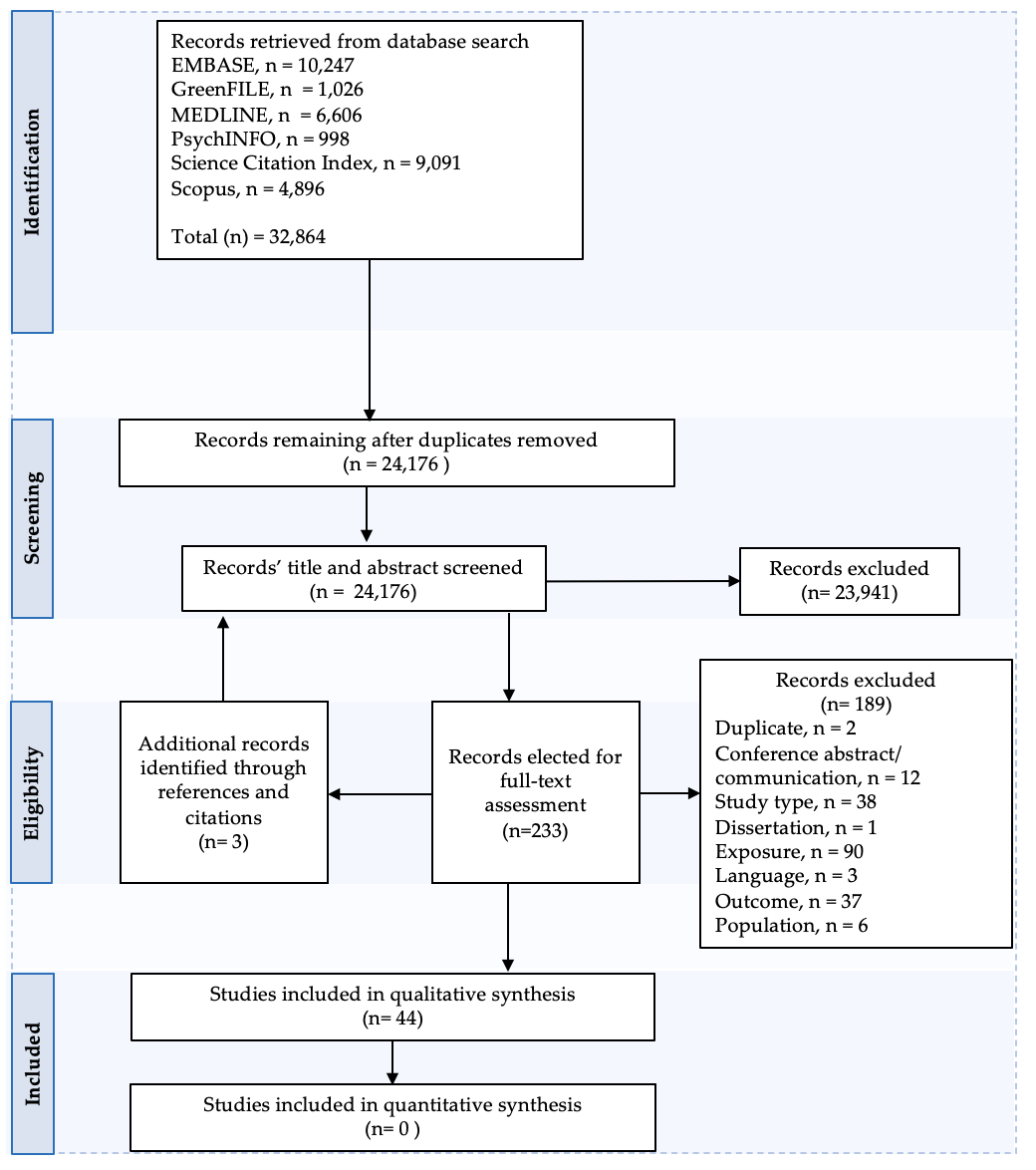 Figure 1. PRISMA-P FlowchartForty-four independent studies were included in the narrative synthesis [50-93]. The majority (n=42) were published between 2010 and 2020 and based in high-income countries (n=35) (table 1). Nine studies were based in middle- and low-income countries. Study populations mainly comprised of adults aged 35 years or older (n=31) (table 1). Seven studies included populations of all age groups and another 6 included young adults (18-35 years). Most studies included both men and women participants (n=35). Six studies included only female participants [50, 65, 74, 75, 83, 84] and 1 study included only male participants [90] (table 1). Almost all studies (n=42, 95%) included predominantly healthy populations at baseline. Two studies included people with pre-existing health conditions, of which both were diabetes [53, 82]. 3.2. Quality Assessment The methodological quality of more than half of all included studies was rated as good (n=24, 54.5%). Around one third (n=14, 31.8%) of studies scored poor and the rest (n=6, 13.65%) scored fair on the overall NOS rating. Most studies scored high on the comparability domain of the scale, which assessed bias due to confounding. In general studies scored low on the selection and outcome domains (see Supplementary Material 5).3.3. Exposures and Outcomes Figure 2a and 2b provide an overview of type and frequency of exposures and primary outcomes of studies. Some studies used multiple indicators of green and blue space exposures and assessed more than one relevant outcome (see table 1 for more information). There was high variation in exposure indicators, but a large proportion measured green space availability. The Normalized Difference Vegetation Index (NDVI) was the most frequently used indicator of green space availability, followed by percent green space. Almost all accessibility indicators measured either distance or presence of an urban park. One study measured green space usage [61], while only four studies measured exposure to blue space [68, 75, 79, 86].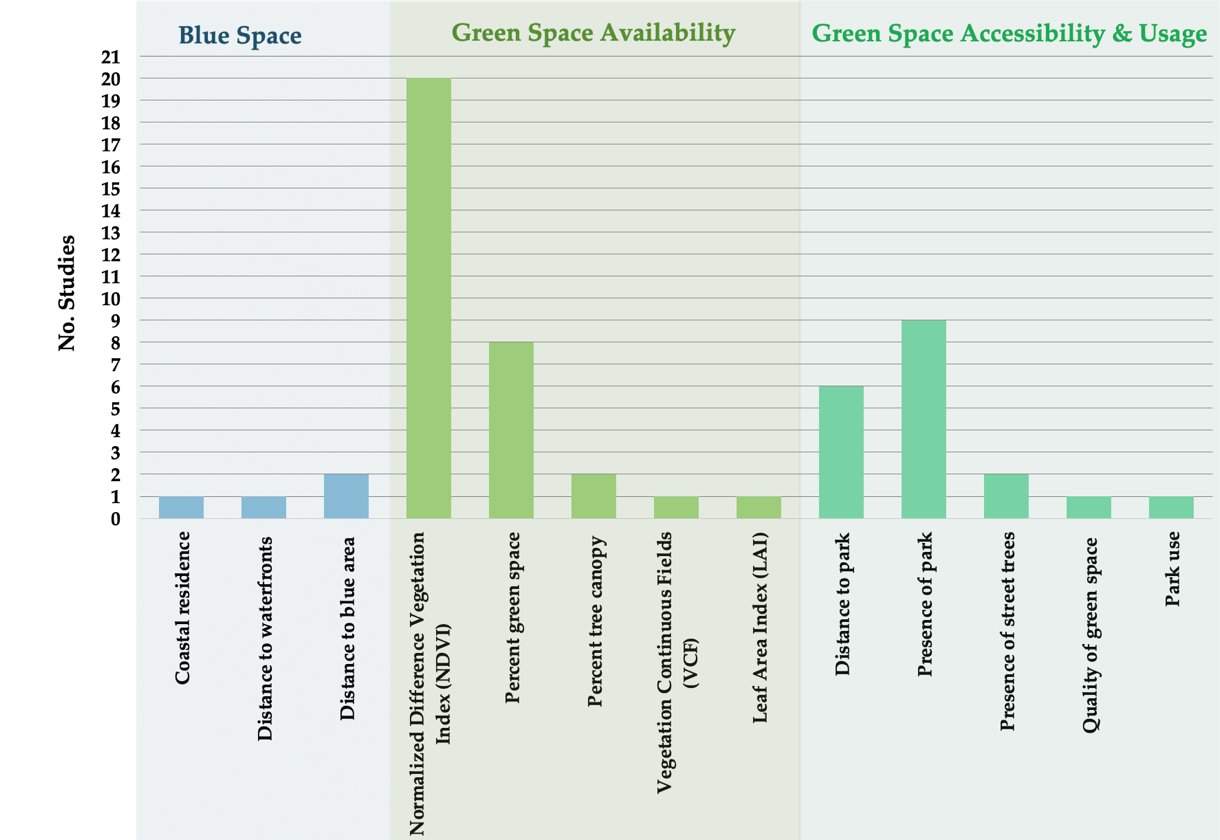 [a]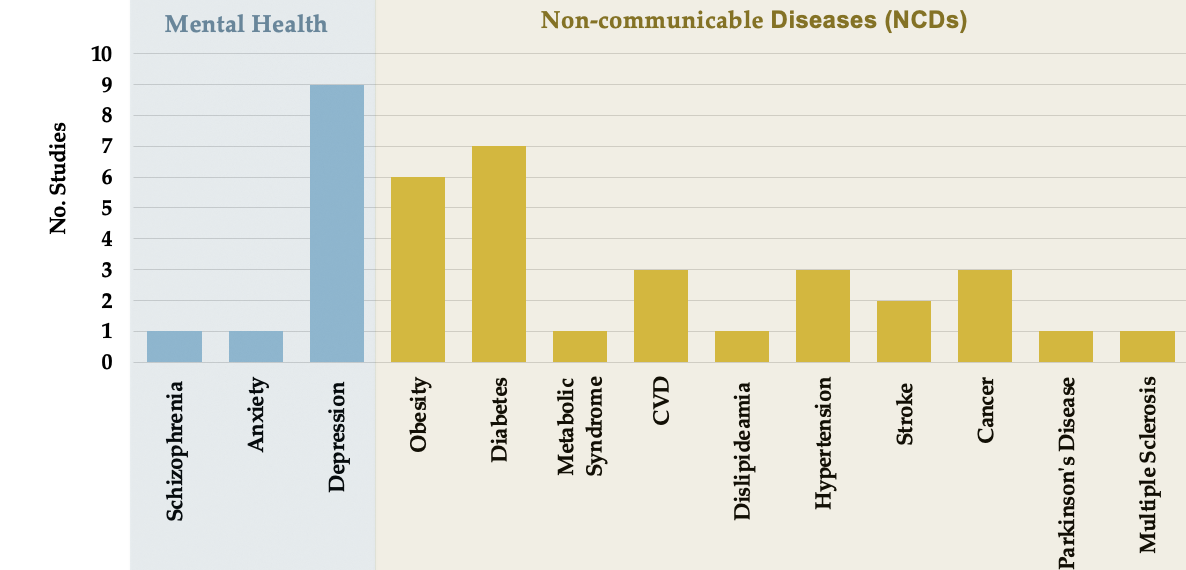 [b]Figure 2. Frequency and type of selected studies by: (a) exposure; (b) primary outcomeStudies examined a wide range of mental and physical health outcomes. Depression was most frequently studied (n=9) mental health outcome. One study examined anxiety and another schizophrenia. Ten different types of NCDs were identified, of which diabetes (n=7), obesity (n=6), CVD (n=3), hypertension (n=3), cancer (n=3) and stroke (n=2) were most frequently studied (fig. 2b). 3.4. Relationship between Exposure to Green and Blue Space and Mental and Physical Health Table 1 presents a summary of the effect estimates for the relationship between green and blue spaces with all relevant outcomes of this review. Overall, there was mixed evidence a relationship between exposures and outcomes. Nine studies examined whether green space affects the risk of developing depression [50-58] but six of those did not find a statistically significant association (n=6) (table 1) [51-54, 57, 58]. Out of those with a significant relationship, two studies found a small reduction [50, 55], while one study found a small increase in the risk of depression with greater availability of green space [56]. One study [59] found a high reduction in the risk of developing schizophrenia in those exposed to the highest quintile of NDVI compared with those exposed to the lowest quintile (HR (95% CI): 0.37 (0.25, 0.55)).There was also mixed evidence of a relationship between exposure to green and blue space and the development of NCDs. Four studies found the risk of developing diabetes was reduced with greater exposure to amount of green space [62, 64, 65, 70]. The rest (n=3) found no statistically significant relationship [63, 66, 69]. All studies about CVD showed a significant reduction in the risk of having CVD events with greater exposure to green space [60, 61, 70]. On the other hand, only two out of six studies on development of obesity found a statistically significant relationship [55, 68]. A small reduction in risk of developing cancer was also observed with greater exposure to green space in one out of three studies [73]. Evidence across the retrieved studies suggests there is only a partial temporal relationship between exposure to green spaces and mental and physical health. CVD and diabetes were the conditions with strongest evidence of a protective relationship with green space. There was some evidence that type of green space influences the relationship with health [70]. Astell-Burt and Feng [70] found exposure to greater percent tree canopy, but not greater percent total green space (tree canopy and grass cover), moderately decreased the risk of developing CVD, diabetes and hypertension. While some studies found exposure spatial scales (e.g. size of distance buffers) attenuated the relationship [55, 72], in sensitivity analyses most studies found no change in effect estimates when analyses were repeated using different buffer sizes (see Supplementary Material 6). Confounding variables also varied among studies, but all adjusted for socio-demographic characteristics. Some studies additionally adjusted for environmental variables, such as season, noise, air pollution and humidity [50, 58, 59, 62, 65, 67] and health behaviours, like physical activity [50, 61, 65, 67-69, 71, 75]. No differences in relationships were observed between studies that adjusted only for socio-demographic variables and those that additionally adjusted for environmental and behavioural factors. 3.5. Relationship between Green Space and Physical Activity Physical activity was the most frequently studied outcome in this review (n=13). Over half of studies (n=7) measured physical activity by type, such as walking, jogging, cycling. The rest measured total physical activity over the course of a pre-specified time period (table 1). Only 5 studies found a significant association between green space exposure and physical activity [82, 83, 85, 86, 90]. There was some variation in adjustment for confounding variables between studies, but most adjusted for socio-demographic and neighbourhood contextual variables. Over half of studies (n=7) additionally adjusted for health status, including BMI, physical functioning and chronic diseases [82, 84, 85, 87, 89-91]. However, no patterns between confounding and statistically significant findings could be identified. While one study found differences in results between exposure buffer sizes [82], in sensitivity analyses, two studies found that the effect estimates do not change when green space was measured at different spatial scales (using different buffer sizes) [85, 86]. 3.6. Multimorbidity This review found negligible evidence in the published literature of a longitudinal relationship between multimorbidity and green and/ or blue space. One study examined how green space exposure affects the development of depression in adults with diabetes at baseline [53] and found no significant association between higher NDVI values and incident depression at 5-year follow-up. Two studies additionally observed general trend of improvement in frailty status with increasing greenness [80, 81]. Despite being a concept closely related to multimorbidity, the studies on frailty did not conceptualise or measure multimorbidity.4. Discussion4.1. Relationship between Natural Environment and Health This systematic review showed there is currently minimal evidence of a consistent, significant longitudinal relationship between exposure to green and blue space and mental and physical health. Where statistically significant relationships existed, the associations were quite weak. Highest reductions in the risk of developing long-term health conditions with greater exposure to green space was observed for diabetes, CVD, stroke and schizophrenia. While prior systematic reviews and observational studies have shown there to be some significant cross-sectional associations between depression, diabetes and obesity [33, 36, 94-96], this systematic review concludes the relationship does not generally hold longitudinally. Due to the recent nature of the research, the reasons behind this are not entirely clear. One potential explanation could be the methodological design of longitudinal studies and the measurement of environmental exposures. First, the heterogeneity of green space exposure measures is well-documented in the academic literature [34, 97, 98]. This is also supported by studies in our systematic review. A range of data sources, including remote sensed imagery from land use maps, regional government databases and self-reported information is commonly used to ascertain green space exposure in the neighbourhood [99]. Such data sources are often incomplete and provide a varying degree of accuracy, which increases the difficulty of sourcing enough data to measure green space both at baseline and follow-up. Very often, green space exposures in longitudinal studies are measured only at one point in time with the assumption that presence of vegetation doesn’t change drastically over time [51, 53, 54, 58, 59, 61, 63, 65, 66, 70, 71, 74, 76, 80, 83, 84-89, 91]. However, urban areas undergoing regeneration or expansion may experience drastic changes in the amount and availability of greenery [100]. While cross-sectional studies only measure green space at a single point in time, longitudinal studies require multiple and complex exposure measurements. The unavailability of data to assess these changes in exposure over time could be a reason for lack of longitudinal relationships. Another potential explanation for the differences in results between cross-sectional and longitudinal studies could be the duration of follow-up of longitudinal studies. The dosage and duration of green space exposures required to influence health is still not entirely understood. However, there is some evidence that environmental factors in childhood and even from pre-conception and birth can shape the health of a person decades later [101]. Sensitive periods during human development are discrete time points at which certain environmental stimuli must be encountered for mental and physical development to occur [102]. The need to incorporate a lifecourse approach when studying the effects of green spaces on health has been previously highlighted, but its feasibility requires extensive utilisation and interpolation of historical data from varying sources [103]. While positive associations between green space and health observed in cross-sectional studies may be caused by sample size or sampling bias, the lack of relationship at a longitudinal level may be due to the low duration of follow-up. More research, therefore, is required to understand whether exposure to green space during sensitive periods of human development affects health later in life. This would better inform the duration of follow-up and study design of future longitudinal research.It should be noted that our systematic review examined a broad range of mental and physical health outcomes, which yielded different strengths of associations. A finding that stood out was the relationship between exposure to green space and schizophrenia [59]. Chang et al. [59] found the risk of developing schizophrenia to be reduced by 63% (HR (95%CI): 0.37 (0.25, 0.55)) in those exposed to highest quintile NVDI compared to those exposed to the lowest. This is consistent with prior research on the relationship between green space and schizophrenia [104]. The reasoning behind these findings is not entirely clear but it’s known that the risk of schizophrenia is often influenced by environmental exposures such as air pollution and urbanicity [105]. Biological mechanisms that affect brain development is a potential explanation for the increased risk of developing schizophrenia with greater exposure to air pollution [105]. As green spaces have the ability to reduce and capture air pollution, it is plausible that they counteract the negative effects of hazardous environmental factors. Confounding could be a potential contributor to differences in results between studies included in this systematic review. Variation in confounding between studies was observes, but most adjusted for socio-demographic variables, such as age, sex and socio-economic position. Although some studies additionally adjusted for physical activity, air quality and noise, no differences in relationships could be observed between minimally adjusted studies and those adjusting for additional environmental and behavioural variables. The review deduced there is currently no consensus on appropriate confounder adjustment, but it should be acknowledged that additional contextual factors like built environment and clinical characteristics can also have an impact on the relationship. For example, studies have shown that neighbourhoods with high crime, deprivation, social disorganisation, high retail density and land-use mix can increase the risk of depression [106, 107]. It is also hypothesised that further consideration of childcare duties and type of work might play an important role in the ways people utilise and interact with their environment [108]. We found that studies in this systematic review generally lacked adjustment for such variables, possibly due to lack of such data in health cohorts.Apart from confounding, differences in results could be due to exposure measurements. This review found a broad range of exposure indicators were used to conceptualise green space. The NDVI, percent green space and distance to park were the most frequently used, however, there was high heterogeneity between studies on choice of spatial scale and exposure classes. Buffer sizes, time-of-year NDVI measurements and other green space exposure data sources varied, making meaningful comparisons between studies difficult and the potential reason for the differences in results. These findings have been previously flagged in prior systematic reviews [34, 109, 110]. Where studies examined type of green space, they mainly included urban parks. For most, this was measured as either distance from residential address or presence within a distance buffer. These are common measures of green space accessibility [111] but have some limitations. First, such spatial measures fail to capture specific characteristics and features of urban parks. Some research, for example, indicates that physical activity is higher in parks with paved trails [112] and visits to green spaces are more likely to occur if they have certain attributes, like trees, toilets, gym facilities, presence of lakes, ponds and trees [113, 114]. Only one study included in this systematic review conducted a comparative analysis between exposure to trees and total amount of vegetation in the neighbourhood [70]. They found the risk of CVD, diabetes and hypertension to be all reduced with greater exposure to percent tree canopy cover but not with greater exposure to percent total green space [70]. Greater exposure to street trees has been previously shown to reduce the odds of having hypertension [115] and poor mental health [116]. While other studies of this review compared effect estimates using different buffer sizes (and found negligible differences), this finding suggests that it is the type and location of green spaces rather than the spatial scale that affects health. However, further comparative research is needed to establish this.4.2. Strengths and Limitations To the best of our knowledge, this is the first systematic review to summarise the published longitudinal literature on the relationship between green and blue spaces and chronic health. This is important for informing intervention design and policy decision making. According to the Medical Research Council’s framework for evaluating complex interventions [117], appropriate methods need to be employed to first identify existing evidence and use it to guide theory development that is critical to intervention design. This systematic review contributed to the identification and synthesis of existing evidence and could help bridge the gap between empirical research and the development of programme theory about the role of green space in the maintenance of mental and physical health. Including both mental and physical health outcomes as well as related health states and behaviours additionally allowed for comprehensive analysis and summary of the effects of the natural environment on highly prevalent NCDs and mental health problems. It also enabled comparisons of strength and direction of associations. The choice to include both green and blue spaces as exposures, on the other hand, better informed of current research gaps in the published literature on the relationships between water bodies and health. Lastly, we summarised the limited evidence of longitudinal relationships between green and blue spaces and multimorbidity. While prior systematic reviews have assessed the effects of green spaces on health, they have not considered how these exposures may influence the development of multiple chronic conditions within an individual [30-36]. This systematic review, therefore, flags additional research gaps in the study of multimorbidity development in relation to the natural environment.There are a number of limitations. First, heterogeneity in study exposures and populations prevented us from conducting a quantitative synthesis analysis. While a narrative synthesis enabled a summary of results and associations, a meta-analysis may improve generalisability of results by producing a pooled effect estimate and identify sources of heterogeneity and bias [118]. Second, the Newcastle-Ottawa Scale is not as robust and as comprehensive a measure as ROBINS-I which is widely regarded as offering gold standard assessments of risk of bias of non-randomised intervention studies [119]. The exposure domain on the Newcastle-Ottawa Scale might not be optimal for assessing information bias because it only classifies the quality of a study as good if the exposure is measured through objective measures. In the context of our review objective measurements of green space are typically made by professional assessments or satellite imagery. However, self-reported exposure of natural environments are important in assessing the ways people interact with these spaces and may not necessarily introduce recall bias like clinical exposures [120]. Additionally, the Newcastle-Ottawa Scale includes domains that are critical to assessing key parameters of methodological quality of longitudinal cohort studies and in this sense functioned as a pragmatic solation for this review.4.3. Review ImplicationsDespite the qualitative analysis of this review showing little relationship of exposure to green and blue space with health, this systematic review aided the identification of some key research gaps. First, there is lack of framework to study the type and components of green and blue spaces on health. Longitudinal research has typically used an average estimation of green space availability or accessibility, and this is loosely based on European Environment Agency [121] and Natural England’s [122] recommendations of having an accessible green area of at least 2 ha no more than 300 m or within a 15-minute walk from the residential address. Future research, however, should adopt a more holistic approach whereby different characteristics, dosage of exposure and specific person-environment interactions are studied in relation to health. This could improve the understanding of the different pathways between green space exposure and health, and lead to the design and implementation of evidence-based public health interventions. Second, there is a need for more research into the relationship between blue space and health, as only four longitudinal studies were identified [68, 75, 79, 86]. Prior academic literature has conceptualised the relationship between blue space and health to be driven by socio-environmental factors similar to those for green space [123]. Unlike green space, health policy recommendations for accessibility or availability of blue space are limited and primarily focused on coastal zones [124]. Government bodies and environmental agencies, therefore, should seek to develop more robust guidelines based on empirical research. Finally, this review identified lack of research into the ways green and blue spaces affect the development of multiple chronic conditions within an individual, also known as multimorbidity. The management of multimorbidity usually requires complex clinical interventions that have a negative impact on quality of life and put strain on healthcare systems [125-127]. Green and blue spaces can influence behavioural change and promote good health through socio-ecological pathways and so the natural environment could play an important role in reducing the multimorbidity burden by preventing the onset or slowing the progression of several chronic conditions.  5. ConclusionsThis systematic review showed there to be mixed evidence of a longitudinal relationship between green and blue spaces and mental and physical health, with just over half all analyses indicating a non-significant relationship between exposures and health outcomes. Majority of published longitudinal observational studies assess exposure to green space through indicators of availability or urban green space accessibility. Few studies assess the effects of blue spaces on health. There was high heterogeneity between studies in exposure measures and confounding. This could be explained by a lack of existing framework and uniform guidelines on studying the effects of the natural environment on health. Future longitudinal research should incorporate a more holistic approach towards conceptualising green and blue space that moves beyond amount or distance and towards capturing type and characteristics. This could greatly aid the understanding of causal pathways and improve intervention design. 6. PatentsThis section is not mandatory but may be added if there are patents resulting from the work reported in this manuscript.Supplementary Materials: The following are available online at www.mdpi.com/xxx/s1, Supplementary Material 1: Search Strategy, Supplementary Material 2: Data extraction form adapted from Cochrane, Supplemental Material 3: NOS scale manual for cohort studies, Supplemental Material 4: Summary of excluded studies during full-text screening, Supplementary Material 5: Table of studies’ NOS rating, Supplementary Material 6: Summary of studies’ sensitivity analysesAuthor Contributions: Conceptualization, M.G., P.C., J.C., S.G.; methodology, M.G., P.C., J.C., S.G.; software, M.G.; validation, M.G., P.C., J.C., S.G; formal analysis, M.G..; investigation, M.G.; resources, M.G., P.C., J.C., S.G; data curation, M.G.; writing—original draft preparation, M.G.; writing—review and editing, P.C., J.C.; visualization, M.G.; supervision, P.C., J.C., S.G; project administration, M.G., P.C., J.C., S.G; funding acquisition, P.C., S.G., All authors have read and agreed to the published version of the manuscript.Funding: The research was funded by the NIHR Applied Research Collaboration Yorkshire and Humber https://www.arc-yh.nihr.ac.uk/. The views expressed are those of the author(s), and not necessarily those of the NIHR or the Department of Health and Social Care.Acknowledgments: We would like to thank Cath Wright from the Centre for Reviews and Dissemination at the University of York for her help and advice with designing and conducting the search strategy of the systematic review. Conflicts of Interest: The authors declare no conflict of interest.ReferencesWorld Health Organization. Global status report on noncommunicable diseases 2014. World Health Organization; 2014.Coates MM, Kintu A, Gupta N, Wroe EB, Adler AJ, Kwan GF, Park PH, Rajbhandari R, Byrne AL, Casey DC, Bukhman G. Burden of non-communicable diseases from infectious causes in 2017: a modelling study. The Lancet Global Health. 2020 Dec 1;8[12]:e1489-98.Kim HC, Oh SM. Noncommunicable diseases: current status of major modifiable risk factors in Korea. Journal of preventive medicine and public health. 2013 Jul;46[4]:165.Stein DJ, Benjet C, Gureje O, Lund C, Scott KM, Poznyak V, van Ommeren M. Integrating mental health with other non-communicable diseases. BMJ. 2019 Jan 28;364.Prince M, Patel V, Saxena S, Maj M, Maselko J, Phillips MR, Rahman A. No health without mental health. The lancet. 2007 Sep 8;370[9590]:859-77.Steinmo S, Hagger-Johnson G, Shahab L. Bidirectional association between mental health and physical activity in older adults: Whitehall II prospective cohort study. Preventive Medicine. 2014 Sep 1;66:74-9.Cohen BE, Edmondson D, Kronish IM. State of the art review: depression, stress, anxiety, and cardiovascular disease. American journal of hypertension. 2015 Nov 1;28[11]:1295-302.Caruso R, GiuliaNanni M, Riba MB, Sabato S, Grassi L. Depressive spectrum disorders in cancer: diagnostic issues and intervention. A critical review. Current psychiatry reports. 2017 Jun;19[6]:1-0.Patel V, Chatterji S. Integrating mental health in care for noncommunicable diseases: an imperative for person-centered care. Health Affairs. 2015 Sep 1;34[9]:1498-505.Saxena S, Maj M. Physical health of people with severe mental disorders: leave no one behind. World Psychiatry. 2017 Feb;16[1]:1.Prüss-Ustün A, van Deventer E, Mudu P, Campbell-Lendrum D, Vickers C, Ivanov I, Forastiere F, Gumy S, Dora C, Adair-Rohani H, Neira M. Environmental risks and non-communicable diseases. BMJ. 2019 Jan 28;364.Brulle RJ, Pellow DN. Environmental justice: human health and environmental inequalities. Annu. Rev. Public Health. 2006 Apr 21;27:103-24.McDougall CW, Quilliam RS, Hanley N, Oliver DM. Freshwater blue space and population health: An emerging research agenda. Science of the Total Environment. 2020 Jun 15:140196.Alcock I, White MP, Lovell R, Higgins SL, Osborne NJ, Husk K, Wheeler BW. What accounts for ‘England's green and pleasant land’? A panel data analysis of mental health and land cover types in rural England. Landscape and Urban Planning. 2015 Oct 1;142:38-46.Wolch JR, Byrne J, Newell JP. Urban green space, public health, and environmental justice: The challenge of making cities ‘just green enough’. Landscape and urban planning. 2014 May 1;125:234-44.Lee AC, Maheswaran R. The health benefits of urban green spaces: a review of the evidence. Journal of public health. 2011 Jun 1;33[2]:212-22.Nieuwenhuijsen MJ, Khreis H, Triguero-Mas M, Gascon M, Dadvand P. Fifty shades of green. Epidemiology. 2017 Jan 1;28[1]:63-71.Maas J, Van Dillen SM, Verheij RA, Groenewegen PP. Social contacts as a possible mechanism behind the relation between green space and health. Health & place. 2009 Jun 1;15[2]:586-95.Van den Berg MM, van Poppel M, van Kamp I, Ruijsbroek A, Triguero-Mas M, Gidlow C, Nieuwenhuijsen MJ, Gražulevičiene R, van Mechelen W, Kruize H, Maas J. Do physical activity, social cohesion, and loneliness mediate the association between time spent visiting green space and mental health?. Environment and behavior. 2019 Feb;51[2]:144-66.Markevych I, Schoierer J, Hartig T, Chudnovsky A, Hystad P, Dzhambov AM, De Vries S, Triguero-Mas M, Brauer M, Nieuwenhuijsen MJ, Lupp G. Exploring pathways linking greenspace to health: Theoretical and methodological guidance. Environmental research. 2017 Oct 1;158:301-17.de Vries S, Verheij RA, Groenewegen PP, Spreeuwenberg P. Natural environments—healthy environments? An exploratory analysis of the relationship between greenspace and health. Environment and planning A. 2003 Oct;35[10]:1717-31.Garrett J, White MP, Huang J, Ng S, Hui Z, Leung C, Tse S, Fung F, Elliott LR, Depledge MH, Wong MC. The association between blue space exposure, health and wellbeing in Hong Kong. Health Place. 2019;55:100-10.Maas J, Verheij RA, de Vries S, Spreeuwenberg P, Schellevis FG, Groenewegen PP. Morbidity is related to a green living environment. Journal of Epidemiology & Community Health. 2009 Dec 1;63[12]:967-73.Villeneuve PJ, Jerrett M, Su JG, Burnett RT, Chen H, Wheeler AJ, Goldberg MS. A cohort study relating urban green space with mortality in Ontario, Canada. Environmental research. 2012 May 1;115:51-8.Rojas-Rueda D, Nieuwenhuijsen MJ, Gascon M, Perez-Leon D, Mudu P. Green spaces and mortality: a systematic review and meta-analysis of cohort studies. The Lancet Planetary Health. 2019 Nov 1;3[11]:e469-77.Seo S, Choi S, Kim K, Kim SM, Park SM. Association between urban green space and the risk of cardiovascular disease: A longitudinal study in seven Korean metropolitan areas. Environment international. 2019 Apr 1;125:51-7.Mukherjee D, Safraj S, Tayyab M, Shivashankar R, Patel SA, Narayanan G, Ajay VS, Ali MK, Narayan KV, Tandon N, Prabhakaran D. Park availability and major depression in individuals with chronic conditions: Is there an association in urban India?. Health & place. 2017 Sep 1;47:54-62.Roe J, Aspinall PA, Ward Thompson C. Understanding relationships between health, ethnicity, place and the role of urban green space in deprived urban communities. International journal of environmental research and public health. 2016 Jul;13[7]:681.Richardson EA, Mitchell R. Gender differences in relationships between urban green space and health in the United Kingdom. Social science & medicine. 2010 Aug 1;71[3]:568-75.Gascon M, Triguero-Mas M, Martínez D, Dadvand P, Forns J, Plasència A, Nieuwenhuijsen MJ. Mental health benefits of long-term exposure to residential green and blue spaces: a systematic review. International journal of environmental research and public health. 2015 Apr;12[4]:4354-79.Gascon M, Zijlema W, Vert C, White MP, Nieuwenhuijsen MJ. Outdoor blue spaces, human health and well-being: A systematic review of quantitative studies. International journal of hygiene and environmental health. 2017 Nov 1;220[8]:1207-21.Van den Berg M, Wendel-Vos W, Van Poppel M, Kemper H, van Mechelen W, Maas J. Health benefits of green spaces in the living environment: A systematic review of epidemiological studies. Urban Forestry & Urban Greening. 2015 Jan 1;14[4]:806-16.Twohig-Bennett C, Jones A. The health benefits of the great outdoors: A systematic review and meta-analysis of greenspace exposure and health outcomes. Environmental research. 2018 Oct 1;166:628-37.de Keijzer C, Gascon M, Nieuwenhuijsen MJ, Dadvand P. Long-term green space exposure and cognition across the life course: a systematic review. Current environmental health reports. 2016 Dec;3[4]:468-77.Kabisch N, van den Bosch M, Lafortezza R. The health benefits of nature-based solutions to urbanization challenges for children and the elderly–A systematic review. Environmental research. 2017 Nov 1;159:362-73.Di Nardo F, Saulle R, La Torre G. Green areas and health outcomes: a systematic review of the scientific literature. Ital J Public Health. 2010;7[4]:402-13.Caruana EJ, Roman M, Hernández-Sánchez J, Solli P. Longitudinal studies. Journal of thoracic disease. 2015 Nov;7[11]:E537.Public Health England. Local Action on Health Inequalities: Improving Access to Green Spaces. Health Equity Evidence Review. 2014;8.Pearson-Stuttard J, Ezzati M, Gregg EW. Multimorbidity—a defining challenge for health systems. The Lancet Public Health. 2019 Dec 1;4[12]:e599-600.Moher D, Shamseer L, Clarke M, Ghersi D, Liberati A, Petticrew M, Shekelle P, Stewart LA. Preferred reporting items for systematic review and meta-analysis protocols [PRISMA-P] 2015 statement. Systematic reviews. 2015 Dec;4[1]:1-9.NICE. Getting help and support for common mental health problems. Online: NICE; 2011.NICE. NICEimpact Mental Health. In: Nice, editor. Online: NICE; 2018.Center for Disease Control and Prevention. 2021. Available from: https://www.cdc.gov/globalhealth/healthprotection/ncd/index.html.Kellermeyer L, Harnke B, Knight S. Covidence and rayyan. Journal of the Medical Library Association: JMLA. 2018 Oct;106[4]:580.Ouzzani M, Hammady H, Fedorowicz Z, Elmagarmid A. Rayyan—a web and mobile app for systematic reviews. Systematic reviews. 2016 Dec;5[1]:1-0.Bero L, Rennie D. The Cochrane Collaboration: preparing, maintaining, and disseminating systematic reviews of the effects of health care. Jama. 1995 Dec 27;274[24]:1935-8.Higgins JP, Thomas J, Chandler J, Cumpston M, Li T, Page MJ, Welch VA, editors. Cochrane handbook for systematic reviews of interventions. John Wiley & Sons; 2019 Sep 23.Peterson J, Welch V, Losos M, Tugwell PJ. The Newcastle-Ottawa scale [NOS] for assessing the quality of nonrandomised studies in meta-analyses. Ottawa: Ottawa Hospital Research Institute. 2011.Lo CK, Mertz D, Loeb M. Newcastle-Ottawa Scale: comparing reviewers’ to authors’ assessments. BMC medical research methodology. 2014 Dec;14[1]:1-5.Banay RF, James P, Hart JE, Kubzansky LD, Spiegelman D, Okereke OI, Spengler JD, Laden F. Greenness and depression incidence among older women. Environmental health perspectives. 2019 Feb 8;127[2]:027001.Fernández-Niño JA, Bonilla-Tinoco LJ, Manrique-Espinoza BS, Salinas-Rodríguez A, Santos-Luna R, Román-Pérez S, Morales-Carmona E, Duncan DT. Neighborhood features and depression in Mexican older adults: A longitudinal analysis based on the study on global AGEing and adult health [SAGE], waves 1 and 2 [2009-2014]. PloS one. 2019 Jul 10;14[7]:e0219540.Gariepy G, Thombs BD, Kestens Y, Kaufman JS, Blair A, Schmitz N. The neighbourhood built environment and trajectories of depression symptom episodes in adults: A latent class growth analysis. PloS one. 2015 Jul 24;10[7]:e0133603.Gariepy G, Kaufman JS, Blair A, Kestens Y, Schmitz N. Place and health in diabetes: the neighbourhood environment and risk of depression in adults with Type 2 diabetes. Diabetic Medicine. 2015 Jul;32[7]:944-50.Melis G, Gelormino E, Marra G, Ferracin E, Costa G. The effects of the urban built environment on mental health: A cohort study in a large northern Italian city. International journal of environmental research and public health. 2015 Nov;12[11]:14898-915.Picavet HS, Milder I, Kruize H, de Vries S, Hermans T, Wendel-Vos W. Greener living environment healthier people?: Exploring green space, physical activity and health in the Doetinchem Cohort Study. Preventive medicine. 2016 Aug 1;89:7-14Tomita A, Vandormael AM, Cuadros D, Di Minin E, Heikinheimo V, Tanser F, Slotow R, Burns JK. Green environment and incident depression in South Africa: a geospatial analysis and mental health implications in a resource-limited setting. The Lancet Planetary Health. 2017 Jul 1;1[4]:e152-62.Astell-Burt T, Feng X. Association of urban green space with mental health and general health among adults in Australia. JAMA network open. 2019 Jul 3;2[7]:e198209-.Pun VC, Manjourides J, Suh HH. Association of neighborhood greenness with self-perceived stress, depression and anxiety symptoms in older US adults. Environmental Health. 2018 Dec;17[1]:1-1.Chang HT, Wu CD, Pan WC, Lung SC, Su HJ. Association between surrounding greenness and schizophrenia: a taiwanese cohort study. International journal of environmental research and public health. 2019 Jan;16[8]:1415.Dalton AM, Jones AP. Residential neighbourhood greenspace is associated with reduced risk of cardiovascular disease: A prospective cohort study. PloS one. 2020 Jan 3;15[1]:e0226524.Tamosiunas A, Grazuleviciene R, Luksiene D, Dedele A, Reklaitiene R, Baceviciene M, Vencloviene J, Bernotiene G, Radisauskas R, Malinauskiene V, Milinaviciene E. Accessibility and use of urban green spaces, and cardiovascular health: findings from a Kaunas cohort study. Environmental health. 2014 Dec;13[1]:1-1.Clark C, Sbihi H, Tamburic L, Brauer M, Frank LD, Davies HW. Association of long-term exposure to transportation noise and traffic-related air pollution with the incidence of diabetes: a prospective cohort study. Environmental health perspectives. 2017 Aug 31;125[8]:087025.Renzi M, Cerza F, Gariazzo C, Agabiti N, Cascini S, Di Domenicantonio R, Davoli M, Forastiere F, Cesaroni G. Air pollution and occurrence of type 2 diabetes in a large cohort study. Environment international. 2018 Mar 1;112:68-76.Dalton AM, Jones AP, Sharp SJ, Cooper AJ, Griffin S, Wareham NJ. Residential neighbourhood greenspace is associated with reduced risk of incident diabetes in older people: a prospective cohort study. BMC public health. 2016 Dec;16[1]:1-0.Liao J, Chen X, Xu S, Li Y, Zhang B, Cao Z, Zhang Y, Liang S, Hu K, Xia W. Effect of residential exposure to green space on maternal blood glucose levels, impaired glucose tolerance, and gestational diabetes mellitus. Environmental research. 2019 Sep 1;176:108526.Hobbs M, Griffiths C, Green MA, Christensen A, McKenna J. Examining longitudinal associations between the recreational physical activity environment, change in body mass index, and obesity by age in 8864 Yorkshire Health Study participants. Social science & medicine. 2019 Apr 1;227:76-83.Persson Å, Pyko A, Lind T, Bellander T, Östenson CG, Pershagen G, Eriksson C, Lõhmus M. Urban residential greenness and adiposity: A cohort study in Stockholm County. Environment international. 2018 Dec 1;121:832-41.Halonen JI, Kivimäki M, Pentti J, Stenholm S, Kawachi I, Subramanian SV, Vahtera J. Green and blue areas as predictors of overweight and obesity in an 8‐year follow‐up study. Obesity. 2014 Aug;22[8]:1910-7.Lee JJ, Hwang SJ, Mutalik K, Corey D, Joyce R, Block JP, Fox CS, Powell‐Wiley TM. Association of built environment characteristics with adiposity and glycaemic measures. Obesity science & practice. 2017 Sep;3[3]:333-41.Astell-Burt T, Feng X. Urban green space, tree canopy and prevention of cardiometabolic diseases: a multilevel longitudinal study of 46 786 Australians. International journal of epidemiology. 2020 Jun 1;49[3]:926-33.Paquet C, Coffee NT, Haren MT, Howard NJ, Adams RJ, Taylor AW, Daniel M. Food environment, walkability, and public open spaces are associated with incident development of cardio-metabolic risk factors in a biomedical cohort. Health & place. 2014 Jul 1;28:173-6.de Keijzer C, Basagana X, Tonne C, Valentin A, Alonso J, Antó JM, Nieuwenhuijsen MJ, Kivimäki M, Singh-Manoux A, Sunyer J, Dadvand P. Long-term exposure to greenspace and metabolic syndrome: A Whitehall II study. Environmental Pollution. 2019 Dec 1;255:113231.Datzmann T, Markevych I, Trautmann F, Heinrich J, Schmitt J, Tesch F. Outdoor air pollution, green space, and cancer incidence in Saxony: a semi-individual cohort study. BMC Public Health. 2018 Dec;18[1]:1-0.Conroy SM, Clarke CA, Yang J, Shariff-Marco S, Shvetsov YB, Park SY, Albright CL, Hertz A, Monroe KR, Kolonel LN, Le Marchand L. Contextual impact of neighborhood obesogenic factors on postmenopausal breast cancer: the multiethnic cohort.Haraldsdottir A, Steingrimsdottir L, Valdimarsdottir UA, Aspelund T, Tryggvadottir L, Harris TB, Launer LJ, Mucci LA, Giovannucci EL, Adami HO, Gudnason V. Early life residence, fish consumption, and risk of breast cancer. Cancer Epidemiology and Prevention Biomarkers. 2017 Mar 1;26[3]:346-54.Orioli R, Antonucci C, Scortichini M, Cerza F, Marando F, Ancona C, Manes F, Davoli M, Michelozzi P, Forastiere F, Cesaroni G. Exposure to residential greenness as a predictor of cause-specific mortality and stroke incidence in the Rome longitudinal study. Environmental health perspectives. 2019 Feb 18;127[2]:027002.Paul LA, Hystad P, Burnett RT, Kwong JC, Crouse DL, van Donkelaar A, Tu K, Lavigne E, Copes R, Martin RV, Chen H. Urban green space and the risks of dementia and stroke. Environmental research. 2020 Jul 1;186:109520.Yuchi W, Sbihi H, Davies H, Tamburic L, Brauer M. Road proximity, air pollution, noise, green space and neurologic disease incidence: a population-based cohort study. Environmental Health. 2020 Dec 1;19[1]:8.de Keijzer C, Tonne C, Sabia S, Basagaña X, Valentín A, Singh-Manoux A, Antó JM, Alonso J, Nieuwenhuijsen MJ, Sunyer J, Dadvand P. Green and blue spaces and physical functioning in older adults: Longitudinal analyses of the Whitehall II study. Environment international. 2019 Jan 1;122:346-56.Yu R, Wang D, Leung J, Lau K, Kwok T, Woo J. Is neighborhood green space associated with less frailty? Evidence from the Mr. and Ms. Os [Hong Kong] study. Journal of the American Medical Directors Association. 2018 Jun 1;19[6]:528-34.Zhu A, Yan L, Wu C, Ji JS. Residential greenness and frailty among older adults: A longitudinal cohort in China. Journal of the American Medical Directors Association. 2020 Jun 1;21[6]:759-65.Chong S, Mazumdar S, Ding D, Morgan G, Comino EJ, Bauman A, Jalaludin B. Neighbourhood greenspace and physical activity and sedentary behaviour among older adults with a recent diagnosis of type 2 diabetes: a prospective analysis. BMJ open. 2019 Nov 1;9[11]:e028947.Cleland VJ, Timperio A, Crawford D. Are perceptions of the physical and social environment associated with mothers' walking for leisure and for transport? A longitudinal study. Preventive Medicine. 2008 Aug 1;47[2]:188-93.Coogan PF, White LF, Adler TJ, Hathaway KM, Palmer JR, Rosenberg L. Prospective study of urban form and physical activity in the Black Women's Health Study. American journal of epidemiology. 2009 Nov 1;170[9]:1105-17.Dalton AM, Wareham N, Griffin S, Jones AP. Neighbourhood greenspace is associated with a slower decline in physical activity in older adults: A prospective cohort study. SSM-population health. 2016 Dec 1;2:683-91.Faerstein E, da Silveira IH, Boclin KD, Curioni CC, de Castro IR, Junger WL. Associations of neighborhood socioeconomic, natural and built environmental characteristics with a 13-year trajectory of non-work physical activity among civil servants in Rio de Janeiro, Brazil: The Pro-Saude Study. Health & place. 2018 Sep 1;53:110-6.Hogendorf M, Groeniger JO, Noordzij JM, Beenackers MA, van Lenthe FJ. Longitudinal effects of urban green space on walking and cycling: A fixed effects analysis. Health & place. 2020 Jan 1;61:102264.Josey MJ, Moore S. The influence of social networks and the built environment on physical inactivity: A longitudinal study of urban-dwelling adults. Health & place. 2018 Nov 1;54:62-8.Lin JS, Chan FY, Leung J, Yu B, Lu ZH, Woo J, Kwok T, Lau KK. Longitudinal Association of Built Environment Pattern with Physical Activity in a Community-Based Cohort of Elderly Hong Kong Chinese: A Latent Profile Analysis. International journal of environmental research and public health. 2020 Jan;17[12]:4275.Michael YL, Perdue LA, Orwoll ES, Stefanick ML, Marshall LM, Osteoporotic Fractures in Men Study Group. Physical activity resources and changes in walking in a cohort of older men. American journal of public health. 2010 Apr;100[4]:654-60.Sugiyama T, Shibata A, Koohsari MJ, Tanamas SK, Oka K, Salmon J, Dunstan DW, Owen N. Neighborhood environmental attributes and adults' maintenance of regular walking. Medicine and science in sports and exercise. 2015 Jun 1;47[6]:1204-10.Yang L, Griffin S, Khaw KT, Wareham N, Panter J. Longitudinal associations between built environment characteristics and changes in active commuting. BMC public health. 2017 Dec;17[1]:1-8.Meyer KA, Boone-Heinonen J, Duffey KJ, Rodriguez DA, Kiefe CI, Lewis CE, Gordon-Larsen P. Combined measure of neighborhood food and physical activity environments and weight-related outcomes: The CARDIA study. Health & place. 2015 May 1;33:9-18.De la Fuente F, Saldías MA, Cubillos C, Mery G, Carvajal D, Bowen M, Bertoglia MP. Green Space Exposure Association with Type 2 Diabetes Mellitus, Physical Activity, and Obesity: A Systematic Review. International Journal of Environmental Research and Public Health. 2021 Jan;18[1]:97.Lachowycz K, Jones AP. Greenspace and obesity: a systematic review of the evidence. Obesity reviews. 2011 May;12[5]:e183-9.Müller G, Harhoff R, Rahe C, Berger K. Inner-city green space and its association with body mass index and prevalent type 2 diabetes: a cross-sectional study in an urban German city. BMJ open. 2018 Jan 1;8(1):e019062.Feng J, Glass TA, Curriero FC, Stewart WF, Schwartz BS. The built environment and obesity: a systematic review of the epidemiologic evidence. Health & place. 2010 Mar 1;16(2):175-90.Zhou Y, von Lengerke T, Dreier M. Comparing different data sources by examining the associations between surrounding greenspace and children's weight status. International Journal of Health Geographics. 2021 Dec;20(1):1-3.Xiao Y, Zhang Y, Sun Y, Tao P, Kuang X. Does green space really matter for residents' obesity? A new perspective from Baidu Street View. Frontiers in Public Health. 2020 Aug 7;8:332.Darkwah RM, Cobbinah PB. Stewardship of urban greenery in an era of global urbanisation. International Journal of Environmental, Ecological, Geological and Geophysical Engineering. 2014 Nov 4;8(10):671-4.Jones NL, Gilman SE, Cheng TL, Drury SS, Hill CV, Geronimus AT. Life course approaches to the causes of health disparities. American journal of public health. 2019 Jan;109(S1):S48-55.Zeanah CH, Gunnar MR, McCall RB, Kreppner JM, Fox NA. VI. Sensitive periods. Monographs of the society for research in child development. 2011 Dec;76(4):147-62.Pearce J, Shortt N, Rind E, Mitchell R. Life course, green space and health: Incorporating place into life course epidemiology. International journal of environmental research and public health. 2016 Mar;13(3):331.Engemann K, Pedersen CB, Arge L, Tsirogiannis C, Mortensen PB, Svenning JC. Childhood exposure to green space–a novel risk-decreasing mechanism for schizophrenia?. Schizophrenia research. 2018 Sep 1;199:142-8.Newbury JB, Arseneault L, Beevers S, Kitwiroon N, Roberts S, Pariante CM, Kelly FJ, Fisher HL. Association of air pollution exposure with psychotic experiences during adolescence. JAMA psychiatry. 2019 Jun 1;76(6):614-23.Galea S, Ahern J, Rudenstine S, Wallace Z, Vlahov D. Urban built environment and depression: a multilevel analysis. Journal of Epidemiology & Community Health. 2005 Oct 1;59[10]:822-7.Saarloos D, Alfonso H, Giles-Corti B, Middleton N, Almeida OP. The built environment and depression in later life: the health in men study. The American Journal of Geriatric Psychiatry. 2011 May 1;19[5]:461-70.Prince SA, Kristjansson EA, Russell K, Billette JM, Sawada M, Ali A, Tremblay MS, Prud’Homme D. A multilevel analysis of neighbourhood built and social environments and adult self-reported physical activity and body mass index in Ottawa, Canada. International journal of environmental research and public health. 2011 Oct;8[10]:3953-78.de Keijzer C, Bauwelinck M, Dadvand P. Long-term exposure to residential greenspace and healthy ageing: a systematic review. Current environmental health reports. 2020 Mar;7[1]:65-88.Vanaken GJ, Danckaerts M. Impact of green space exposure on children’s and adolescents’ mental health: A systematic review. International journal of environmental research and public health. 2018 Dec;15[12]:2668.World Health Organisation. Urban green spaces and health. Copenhagen: WHO Regional Office for Europe, 2016.Kaczynski AT, Potwarka LR, Saelens BE. Association of park size, distance, and features with physical activity in neighborhood parks. American journal of public health. 2008 Aug;98[8]:1451-6.Grilli G, Mohan G, Curtis J. Public park attributes, park visits, and associated health status. Landscape and Urban Planning. 2020 Jul 1;199:103814.Costigan SA, Veitch J, Crawford D, Carver A, Timperio A. A cross-sectional investigation of the importance of park features for promoting regular physical activity in parks. International journal of environmental research and public health. 2017 Nov;14[11]:1335.Moreira TC, Polizel JL, Santos ID, Silva Filho DF, Bensenor I, Lotufo PA, Mauad T. Green spaces, land cover, street trees and hypertension in the megacity of São Paulo. International journal of environmental research and public health. 2020 Jan;17[3]:725.Zhang L, Tan PY. Associations between urban green spaces and health are dependent on the analytical scale and how urban green spaces are measured. International journal of environmental research and public health. 2019 Jan;16[4]:578.Craig P, Dieppe P, Macintyre S, Michie S, Nazareth I, Petticrew M. Developing and evaluating complex interventions: the new Medical Research Council guidance. BMJ. 2008 Sep 29;337.Ioannidis JP, Lau J. Pooling research results: benefits and limitations of meta-analysis. The Joint Commission journal on quality improvement. 1999 Sep 1;25[9]:462-9.Sterne JA, Hernán MA, Reeves BC, Savović J, Berkman ND, Viswanathan M, Henry D, Altman DG, Ansari MT, Boutron I, Carpenter JR. ROBINS-I: a tool for assessing risk of bias in non-randomised studies of interventions. BMJ. 2016 Oct 12;355.Leslie E, Sugiyama T, Ierodiaconou D, Kremer P. Perceived and objectively measured greenness of neighbourhoods: Are they measuring the same thing?. Landscape and urban planning. 2010 Mar 30;95[1-2]:28-33.Kabisch N, Strohbach M, Haase D, Kronenberg J. Urban green space availability in European cities. Ecological indicators. 2016 Nov 1;70:586-96.Lovell R. Links between Natural Environments and Physical Activity: Evidence Briefing. Natural England, Exeter. 2016.Grellier J, White MP, Albin M, Bell S, Elliott LR, Gascón M, Gualdi S, Mancini L, Nieuwenhuijsen MJ, Sarigiannis DA, Van Den Bosch M. BlueHealth: a study programme protocol for mapping and quantifying the potential benefits to public health and well-being from Europe's blue spaces. BMJ open. 2017 Jun 1;7[6]:e016188.Elliott LR, White MP, Grellier J, Rees SE, Waters RD, Fleming LE. Recreational visits to marine and coastal environments in England: Where, what, who, why, and when?. Marine Policy. 2018 Nov 1;97:305-14.Head A, Fleming K, Kypridemos C, Pearson-Stuttard J, O’Flaherty M. Multimorbidity: the case for prevention. J Epidemiol Community Health. 2021 Mar 1;75[3]:242-4.Pati S, Swain S, Knottnerus JA, Metsemakers JF, van den Akker M. Health related quality of life in multimorbidity: a primary-care based study from Odisha, India. Health and quality of life outcomes. 2019 Dec;17[1]:1-1.Lenzi J, Avaldi VM, Rucci P, Pieri G, Fantini MP. Burden of multimorbidity in relation to age, gender and immigrant status: a cross-sectional study based on administrative data. BMJ open. 2016 Dec 1;6(12):e012812.Citation: Title. Int. J. Environ. Res. Public Health 2021, 18, x. https://doi.org/10.3390/xxxxxAcademic Editor: Firstname LastnameReceived: dateAccepted: datePublished: datePublisher’s Note: MDPI stays neutral with regard to jurisdictional claims in published maps and institutional affiliations.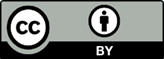 Copyright: © 2021 by the authors. Submitted for possible open access publication under the terms and conditions of the Creative Commons Attribution [CC BY] license [https://creativecommons.org/licenses/by/4.0/].Table 1. Summary of study characteristics, results and quality appraisalTable 1. Summary of study characteristics, results and quality appraisalTable 1. Summary of study characteristics, results and quality appraisalTable 1. Summary of study characteristics, results and quality appraisalTable 1. Summary of study characteristics, results and quality appraisalTable 1. Summary of study characteristics, results and quality appraisalTable 1. Summary of study characteristics, results and quality appraisalTable 1. Summary of study characteristics, results and quality appraisalTable 1. Summary of study characteristics, results and quality appraisalTable 1. Summary of study characteristics, results and quality appraisalTable 1. Summary of study characteristics, results and quality appraisalTable 1. Summary of study characteristics, results and quality appraisalTable 1. Summary of study characteristics, results and quality appraisalTable 1. Summary of study characteristics, results and quality appraisalStudy ReferencePopulationDescriptionPopulationDescriptionPopulationDescriptionSample SizeCohort Name/ Data SourceFollow-up DurationExposure Indicator DescriptionExposure Indicator TypeOutcomeOutcome MeasureMain ResultsEffect Estimate [95% CI1]ConfoundersConfoundersStudy Quality*Study Quality*Study Quality*Primary OutcomesPrimary OutcomesPrimary OutcomesPrimary OutcomesPrimary OutcomesPrimary OutcomesPrimary OutcomesPrimary OutcomesPrimary OutcomesPrimary OutcomesPrimary OutcomesPrimary OutcomesPrimary OutcomesPrimary OutcomesPrimary OutcomesPrimary OutcomesPrimary OutcomesMental HealthMental HealthMental HealthMental HealthMental HealthMental HealthMental HealthMental HealthMental HealthMental HealthMental HealthMental HealthMental HealthMental HealthMental HealthMental HealthMental HealthBanay et al. [50]women nurses;≥ 30–55 years[USA]women nurses;≥ 30–55 years[USA]women nurses;≥ 30–55 years[USA]121,701Nurses’ Health Study10 yearsNDVI1 averages for each year of follow-up; 250m and 1250m circular buffersAvailability DepressionFirst self-report of physician/ clinician diagnosis of depression or new regular use of   antidepressants250m BufferHR1:  0.87 [0.78, 0.98]Highest NDVI quintile1,250m BufferHR: 0.90 [0.80, 1.02]Highest NDVI quintile250m BufferHR1:  0.87 [0.78, 0.98]Highest NDVI quintile1,250m BufferHR: 0.90 [0.80, 1.02]Highest NDVI quintileage, race, mental health, marital status, educational attainment, husband’s educational attainment, population density, income, median home value, PM1 2:5 level, BMI1, smoking status and pack-years of smoking, alcohol consumption, physical activity, physical function, bodily pain [baseline], social network strength, care to ill family members [baseline], difficulty sleeping [baseline]PoorPoorPoorFernandez-Nino et al. [51]men and women;≥ 55 years[Mexico]men and women;≥ 55 years[Mexico]men and women;≥ 55 years[Mexico]1,524Study on Global Ageing and Adult Health [SAGE]5 yearsStreet trees; total length of street covered in trees in a 950m road network bufferAccessibility DepressionSelf-report of physician  diagnosisOR1: 0.90 [0.29, 2.83]Highest quintile of street length covered in treessex, age, income index, functional limitations, margination index of the municipalitysex, age, income index, functional limitations, margination index of the municipalitysex, age, income index, functional limitations, margination index of the municipalityGoodGoodGariepy et al. [52]men and women;≥ 18-80 years[Canada]men and women;≥ 18-80 years[Canada]men and women;≥ 18-80 years[Canada]13,618National Population Health Survey10 yearsPresence of a park within a 500m circular bufferAccessibilityDepressionSelf-reported instrumentβ1:  -0.4 [-1.4, 0.6]For answering “yes” to presence of a parkage, sex, marital status, education, income adequacy, childhood life events, chronic condition, family history of depressionage, sex, marital status, education, income adequacy, childhood life events, chronic condition, family history of depressionage, sex, marital status, education, income adequacy, childhood life events, chronic condition, family history of depressionGoodGoodGariepy et al. [53]men and women;≥ 18-80 years; with diabetes [any type][Canada]men and women;≥ 18-80 years; with diabetes [any type][Canada]men and women;≥ 18-80 years; with diabetes [any type][Canada]2,003Diabetes Health Study [DHS]5 yearsNDVIAvailabilityDepressionSelf-reported instrumentHR: 0.94[0.88, 1.01]Per decile increase in NDVIsex, age, marital status, family income, educational level, employmentsex, age, marital status, family income, educational level, employmentsex, age, marital status, family income, educational level, employmentGoodGoodMelis et al. [54]men and women;≥ 20-65 years[Italy]men and women;≥ 20-65 years[Italy]men and women;≥ 20-65 years[Italy]547,263Turin Longitudinal Study [TLS]2 yearsAvailability of green space measured via index by area unitsAvailabilityDepressionAntidepressant useMenIRR1: 0.98 [0.92, 1.04]Highest index value quintile greenWomenIRR: 1.00 [0.96, 1.08] Highest index value quintile of greensex, age, education level, activity status, citizenship, residential stability at same addresssex, age, education level, activity status, citizenship, residential stability at same addresssex, age, education level, activity status, citizenship, residential stability at same addressGoodGoodPicavet et al. [55]men and women;≥ 18 to 55 years[Netherlands]men and women;≥ 18 to 55 years[Netherlands]men and women;≥ 18 to 55 years[Netherlands]4,917Doetinchem Cohort Study15 yearsPercent green space in 125m and 1000m circular bufferAvailabilityDepressionSelf-reported instrumentsPer unit increase in percent green space125mOR: 0.97 [0.92, 1.04]1000mOR: 0.86 [0.79; 0.93]age, sex, SES1age, sex, SES1age, sex, SES1PoorPoorTomita et al. [56]men and women; mean 20 years[South Africa]men and women; mean 20 years[South Africa]men and women; mean 20 years[South Africa]11,156South African National Income Dynamics Study [SA-NIDS4 yearsNDVI, 250m resolution squareAvailabilityDepressionSelf-reported instrumentOR: 1.01 [1.01, 1.02]Each unit increase in NDVI valueage, sex, marital status, race, household income, employment, ruralityage, sex, marital status, race, household income, employment, ruralityage, sex, marital status, race, household income, employment, ruralityGoodGoodAstell-Burt and Feng [57]men and women;≥ 45 years[Australia]men and women;≥ 45 years[Australia]men and women;≥ 45 years[Australia]46 78645 and Up Study6.2 [mean] yearsTotal percent green space; tree canopy in a 1600m road network bufferAvailabilityDepression or anxietySelf-report of doctor diagnosedOR: 1.26 [0.89, 1.63] Highest percent quintile total greenOR: 0.86 [0.80, 1.01] Highest percent quintile tree canopyage, sex income, education, economic status, couple statusage, sex income, education, economic status, couple statusage, sex income, education, economic status, couple statusPoorPoorPun et al. [58]men and women;≥ 57-85 years[USA]men and women;≥ 57-85 years[USA]men and women;≥ 57-85 years[USA]3,005National Social Life, Health, and Aging Project [NSHAP]6 yearsNDVI seasonal changes in 1000m circular bufferAvailabilityDepression; anxietySelf-reported instrumentAnxietyβ: −0.104 [−0.322, 0.115] per unit increase in NDVIDepressionβ: − 0.274 [− 0.596, 0.048] per unit increase in NDVIage, gender, questionnaire year, season, region, education attainment, 3-day moving average of temperature, 60- months moving average of PM2.5age, gender, questionnaire year, season, region, education attainment, 3-day moving average of temperature, 60- months moving average of PM2.5age, gender, questionnaire year, season, region, education attainment, 3-day moving average of temperature, 60- months moving average of PM2.5GoodGoodChang et al. [59]men and womenmean age: 43.36 [20.44] years[Taiwan]men and womenmean age: 43.36 [20.44] years[Taiwan]men and womenmean age: 43.36 [20.44] years[Taiwan]869,484Taiwan Longitudinal Health Insurance Database10 yearsNDVI at baseline; 2,000m circular buffer around hospital most frequently visitedAvailabilitySchizophreniaPhysician-diagnosedHR: 0.37 [0.25, 0.55]Highest NDVI quintileage, sex, health insurance rate, classification of the insured, temperature, relative humidity, precipitationage, sex, health insurance rate, classification of the insured, temperature, relative humidity, precipitationage, sex, health insurance rate, classification of the insured, temperature, relative humidity, precipitationGoodGoodNCDsNCDsNCDsNCDsNCDsNCDsNCDsNCDsNCDsNCDsNCDsNCDsNCDsNCDsNCDsNCDsDalton and Jones [60]men and women; mean 59.2 years[United Kingdom]men and women; mean 59.2 years[United Kingdom]men and women; mean 59.2 years[United Kingdom]25,639European Prospective Investigation of Cancer [EPIC] Norfolk14.5 [mean] yearsPercent green space in 800m circular bufferAvailabilityCVD1Health registerHR: 0.93 [ 0.88, 0.97] Highest percent quintile greensex, age, BMI, diabetes, SES [individual and neighbourhood]sex, age, BMI, diabetes, SES [individual and neighbourhood]sex, age, BMI, diabetes, SES [individual and neighbourhood]GoodGoodTamosiunas et al. [61]men and women;≥ 45-72 years[Lithuania]men and women;≥ 45-72 years[Lithuania]men and women;≥ 45-72 years[Lithuania]5,112Health, Alcohol, and Psychosocial Factors in Eastern Europe [ HAPIEE]4.41 [mean] yearsDistance to park and park use [self-reported]AccessibilityCVDSelf-reported doctor diagnosedUser: HR: 1.58 [0.95, 2.63] Longest distance quintileNon-user: HR: 1.66 [1.01, 2.73] Longest distance quintileage, sex, education, smoking, arterial hypertension, physical activity, total cholesterol level, fasting glucose level, BMI, diabetes mellitus, cognitive function, symptoms of depression, self-rated health, and quality of lifeage, sex, education, smoking, arterial hypertension, physical activity, total cholesterol level, fasting glucose level, BMI, diabetes mellitus, cognitive function, symptoms of depression, self-rated health, and quality of lifeage, sex, education, smoking, arterial hypertension, physical activity, total cholesterol level, fasting glucose level, BMI, diabetes mellitus, cognitive function, symptoms of depression, self-rated health, and quality of lifeGoodGoodClark et al. [62]men and women;≥ 45-84 years; urban residents[Canada]men and women;≥ 45-84 years; urban residents[Canada]men and women;≥ 45-84 years; urban residents[Canada]380,738British Columbia mandatory health insurance database4 yearsNDVI yearly and seasonal; in 100m circular bufferAvailabilityDiabetesHealth registerOR: 0.90 [0.87, 0.92] IQR1 increase in NDVIsex, age, area-level household income, walkability, pollutionsex, age, area-level household income, walkability, pollutionsex, age, area-level household income, walkability, pollutionGoodGoodRenzi et al. [63]men and women;≥ 35 years[Italy]men and women;≥ 35 years[Italy]men and women;≥ 35 years[Italy]1,459,671Rome Longitudinal Study5.2 [mean] yearsNDVI and LAI in a 300m circular bufferAvailabilityDiabetesMedical recordsβ: -1.87 [-7.40, 3.99] Per unit increase in NDVISES, marital status, educational level, occupation, place of birth, sexSES, marital status, educational level, occupation, place of birth, sexSES, marital status, educational level, occupation, place of birth, sexGoodGoodDalton et al. [64]men and  women; ≥ 40-80 years [United Kingdom]men and  women; ≥ 40-80 years [United Kingdom]men and  women; ≥ 40-80 years [United Kingdom]25,633European Prospective Investigation into Cancer [EPIC] Norfolk11.3 [mean] yearsPercent green space; in 800m circular bufferAvailabilityDiabetes[T2]Self-report of physician diagnosis or medicationHR: 0.81 [0.65, 0.99] Highest percent quintile greensex, age, BMI, parental diabetes, SESsex, age, BMI, parental diabetes, SESsex, age, BMI, parental diabetes, SESGoodGoodLiao et al. [65]pregnant women;25-29 years mean age group [China]pregnant women;25-29 years mean age group [China]pregnant women;25-29 years mean age group [China]6,883Visitors of Wuhan’s Women and Children Medical and Healthcare Center9 months or until development of gestational diabetesNDVI for conception years; 300m circular bufferAvailabilityDiabetes [genstational]Clinical samplesRR1: 0.66 [0.52, 0.84]Highest quintile NDVIage, education years, BMI, passive smoking during pregnancy, parity, seasonage, education years, BMI, passive smoking during pregnancy, parity, seasonage, education years, BMI, passive smoking during pregnancy, parity, seasonGoodGoodHobbs et al. [66]men and women; ≥18-89 years[United Kingdom]men and women; ≥18-89 years[United Kingdom]men and women; ≥18-89 years[United Kingdom]28,806Yorkshire Health Study3 yearsPresence of park in a 2000m circular bufferAccessibilityObesityBMI, self-reportOR: 0.99 [0.98, 1.02] for answering “yes” to presence of parkage, sex, education, deprivation, population densityage, sex, education, deprivation, population densityage, sex, education, deprivation, population densityFairFairPersson et al. [67]men and women,≥ 35-65 years[Sweden]men and women,≥ 35-65 years[Sweden]men and women,≥ 35-65 years[Sweden]5,712Stockholm Diabetes Prevention Program [SDPP]8.9 [mean] yearsNDVI; time-weighted in a 100m, 250m, 500m circular bufferAvailabilityObesityObjective measures of BMIIRR for IQR increase in NDVI500mFemales: 1.05 [0.88, 1.26]Males: 1.06 [0.89, 1.26]age, alcohol consumption, tobacco use, psychological distress, shift work, aircraft noise, railway noise, distance to waterage, alcohol consumption, tobacco use, psychological distress, shift work, aircraft noise, railway noise, distance to waterage, alcohol consumption, tobacco use, psychological distress, shift work, aircraft noise, railway noise, distance to waterGoodGoodHalonen et al. [68]men and women; public sector employees;mean: 47.7 years [non-movers] and among the movers 41.8 [Finland]men and women; public sector employees;mean: 47.7 years [non-movers] and among the movers 41.8 [Finland]men and women; public sector employees;mean: 47.7 years [non-movers] and among the movers 41.8 [Finland]35,213Finnish Public Sector study8 yearsDistance to green space; distance to blue space in meters, objectively measuredAccessibilityObesity and overweightSelf-reported BMIGreen spaceOR: 1.50 [1.07, 2.11] Longest distance quintileBlue spaceOR: 1.15 [0.94, 1.39] Longest distance quintileage, sex, education, chronic disease, neighbourhood socioeconomic disadvantage, BMI, smoking, heavy alcohol, physical inactivityage, sex, education, chronic disease, neighbourhood socioeconomic disadvantage, BMI, smoking, heavy alcohol, physical inactivityage, sex, education, chronic disease, neighbourhood socioeconomic disadvantage, BMI, smoking, heavy alcohol, physical inactivityPoorPoorLee et al. [69]men and women;≥ 19 years[48.6 years mean][USA]men and women;≥ 19 years[48.6 years mean][USA]men and women;≥ 19 years[48.6 years mean][USA]5,435Offspring and Generation Three Cohorts of the Framingham Heart Study6.4 yearsPercent green space within a census blockAvailabilityObesity; DiabetesBlood samples; medication; objectively-measured BMIDiabetes: OR: 0.70 [ 0.41, 1.19] Highest percent quintile greenObesity: no resultsage, gender, smoking status, education, cohort status, fasting plasma glucose, BMIage, gender, smoking status, education, cohort status, fasting plasma glucose, BMIage, gender, smoking status, education, cohort status, fasting plasma glucose, BMIFairFairAstell-Burt and Feng [70]men and women;≥ 45 years[Australia]men and women;≥ 45 years[Australia]men and women;≥ 45 years[Australia]53,19645 and Up Study6 yearsPercent green space; tree canopy in a 1600m road network bufferAvailabilityDiabetes, hypertension and CVDSelf-report of physician diagnosisDiabetesOR: 1.10 [0.65, 1.95] Highest percent quintile total greenOR: 0.71 [0.56, 0.91] Highest percent quintile tree canopyHypertensionOR: 0.72 [0.64, 1.12] Highest percent quintile total greenOR: 0.82 [0.71, 0.95] Highest percent quintile tree canopyCVDOR: 0.89 [0.59, 1.13] Highest percent quintile total greenOR: 0.79 [0.63, 0.92]  Highest quintile tree canopyage, sex income, education, economic status, couple statusage, sex income, education, economic status, couple statusage, sex income, education, economic status, couple statusPoorPoorPaquet et al. [71]men and women;≥ 18 years[Australia]men and women;≥ 18 years[Australia]men and women;≥ 18 years[Australia]4,056North West Adelaide Health Study [NWAHS]3.5 [mean] yearsNDVI in 1000m road network bufferAvailabilityDiabetes; hypertension; obesity; dyslipidaemiaClinical samplesPer unit increase in NDVIDiabetesRR: 1.01 [0.90, 1.13]HypertensionRR: 0.97 [0.87, 1.07]DyslipidaemiaRR: 1.12 [1.00, 1.25]ObesityRR: 1.04 [0.92, 1.16]age, gender, smoking status, education, cohort status, fasting plasma glucose, BMIage, gender, smoking status, education, cohort status, fasting plasma glucose, BMIage, gender, smoking status, education, cohort status, fasting plasma glucose, BMIGoodGoodde Keijzer et al. [72]men and women;≥ 35-55 yearscivil servants[United Kingdom]men and women;≥ 35-55 yearscivil servants[United Kingdom]men and women;≥ 35-55 yearscivil servants[United Kingdom]10,308Whitehall II14.1 [median] yearsNDVI and VCF, 500m and 1000m circular buffers and LSOAAvailabilityMetabolic SyndromeClinical samplesIQR increase in NDVI500m HR: 0.87 [0.77, 0.99]1,000m HR: 0.90 [0.79, 1.01]LSOA HR: 0.91 [0.79, 1.03]age, sex, ethnicity, individual socioeconomic status [education and employment grade], neighbourhood socioeconomic status [income and employment deprivation]age, sex, ethnicity, individual socioeconomic status [education and employment grade], neighbourhood socioeconomic status [income and employment deprivation]age, sex, ethnicity, individual socioeconomic status [education and employment grade], neighbourhood socioeconomic status [income and employment deprivation]GoodGoodDatzman et al. [73]men and women;  mean 49.33 years;[Germany]men and women;  mean 49.33 years;[Germany]men and women;  mean 49.33 years;[Germany]1,918,449AOK Plus [health insurance database]4 yearsNDVI; 115 images for 4 years; statistical area unitsAvailabilityCancer: colorectal; mouth and throat, prostate, breast; non-melanoma skinHealth registerPer 10% increase in NDVIColorectal: RR: 1.03 [0.98, 1.07]Mouth: RR: 0.89 [0.83, 0.96]Skin: RR: 0.84 [0.79, 0.90]Prostate: RR: 0.95 [0.90, 1.01]Breast: RR: 0.96 [0.92, 0.99]age, sex, alcohol-related disorder, absolute number of physician contacts, proportion of short and long- term unemploymentage, sex, alcohol-related disorder, absolute number of physician contacts, proportion of short and long- term unemploymentage, sex, alcohol-related disorder, absolute number of physician contacts, proportion of short and long- term unemploymentGoodGoodConroy et al. [74]women;≥ 45-75 years; [African Americans, Japanese Americans, Latinos, Native Hawaiians, and White][USA]women;≥ 45-75 years; [African Americans, Japanese Americans, Latinos, Native Hawaiians, and White][USA]women;≥ 45-75 years; [African Americans, Japanese Americans, Latinos, Native Hawaiians, and White][USA]48,247Multiethnic Cohort [MEC]17 yearsPresence of a park; based on number in a residential block groupAccessibilityBreast cancer [invasive]Health registerHR: 1.03[0.92, 1.15]No park in areaage, clustering effect of block group, ethnicity, risk factors, baseline BMI and adult weight change, neighbourhood SES, all neighbourhood obesogenic factorsage, clustering effect of block group, ethnicity, risk factors, baseline BMI and adult weight change, neighbourhood SES, all neighbourhood obesogenic factorsage, clustering effect of block group, ethnicity, risk factors, baseline BMI and adult weight change, neighbourhood SES, all neighbourhood obesogenic factorsGoodGoodHaraldsdottir et al. [75]women;mean: 53.9 years[Iceland]women;mean: 53.9 years[Iceland]women;mean: 53.9 years[Iceland]10,049Reykjavik Study27.3 averageCoastal residence, self-reportedAvailability Breast cancerHealth registersHR: 0.87 [0.72, 1.04] Coastal residence vs cityage, birth cohort, education, physical activity, parity, height, BMI in midlife, age at menarche, age at first childage, birth cohort, education, physical activity, parity, height, BMI in midlife, age at menarche, age at first childage, birth cohort, education, physical activity, parity, height, BMI in midlife, age at menarche, age at first childGoodGoodOrioli et al. [76]men and women;≥ 30 years[Italy]men and women;≥ 30 years[Italy]men and women;≥ 30 years[Italy]1,265,058Rome Longitudinal Study13 yearsNDVI  average for 2015 in 300m and 1000m circular bufferAvailabilityStrokeHealth registerNDVI highest quintile300m HR: 0.95 [0.91, 0.98]1,000m HR: 0.97 [0.93, 1.00]age, sex, educational level, marital status, occupational status, place of birth, area-level SESage, sex, educational level, marital status, occupational status, place of birth, area-level SESage, sex, educational level, marital status, occupational status, place of birth, area-level SESGoodGoodPaul et al. [77]men and women;≥ 35-100 years;urban residents Ontario[Canada]men and women;≥ 35-100 years;urban residents Ontario[Canada]men and women;≥ 35-100 years;urban residents Ontario[Canada]4,251,146Ontario Population Health and Environment Cohort [ONPHEC]13 yearsNDVI annual values, 250m circular bufferAvailabilityStrokeHealth registerHR: 0.96 [95% CI: 0.95, 0.97] per IQR increase in NDVIage, sex, SES, comorbidities, northern residence, population density, air pollutionage, sex, SES, comorbidities, northern residence, population density, air pollutionage, sex, SES, comorbidities, northern residence, population density, air pollutionGoodGoodYuchi et al. [78]men and women;≥ 45-84 years[Canada]men and women;≥ 45-84 years[Canada]men and women;≥ 45-84 years[Canada]634,432 [parkinson disease]; 7,232[multimple sclerosis]Medical Services Plan [MSP] Vancouver,  mandatory health insurance database4 yearsNDVI; yearly average in 100m circular bufferAvailabilityParkinson’s diseaseMultiple sclerosisHealth recordsPer IQR increase in NDVIParkinson’s Disease: OR: 0.97 [0.93, 1.01]Multiple Sclerosis: OR: 1.14 [1.00, 1.30]Parkinson’s disease: age, sex, comorbidities, household income, education, ethnicityMultiple sclerosis: age, sex, comorbidities, household income, education and ethnicity, comorbidities, household income, education, ethnicityParkinson’s disease: age, sex, comorbidities, household income, education, ethnicityMultiple sclerosis: age, sex, comorbidities, household income, education and ethnicity, comorbidities, household income, education, ethnicityParkinson’s disease: age, sex, comorbidities, household income, education, ethnicityMultiple sclerosis: age, sex, comorbidities, household income, education and ethnicity, comorbidities, household income, education, ethnicityGoodGoodPicavet et al. [55]men and women;≥ 18 to 55 years[Netherlands]men and women;≥ 18 to 55 years[Netherlands]men and women;≥ 18 to 55 years[Netherlands]4,917Doetinchem Cohort Study15 yearsPercent green space in 125m and 1000m circular bufferAvailabilityObesity;HypertensionAll self-reported instrumentsPer unit increase in percent green space125mObesity: OR: 1.04 [1.01, 1.07]Hypertension: OR: 0.99 [0.97, 1.02]1000mObesity:OR: 1.00 [0.96; 1.05]Hypertension:OR: 1.02 [0.98; 1.05]age, sex, SESage, sex, SESage, sex, SESPoorPoorSecondary OutcomesSecondary OutcomesSecondary OutcomesSecondary OutcomesSecondary OutcomesSecondary OutcomesSecondary OutcomesSecondary OutcomesSecondary OutcomesSecondary OutcomesSecondary OutcomesSecondary OutcomesSecondary OutcomesSecondary OutcomesSecondary OutcomesSecondary Outcomesde Keijzer et al. [79]men and women;≥ 35-55civil servants[United Kingdom]men and women;≥ 35-55civil servants[United Kingdom]men and women;≥ 35-55civil servants[United Kingdom]10,308Whitehall II study9 [median] yearsNDVI and EVI; distance to blue space [any visible water]; distance to green or blue space in 500m and 1000m circular buffer; distance in mAvailabilityAccessibilityPhysical FunctioningClinical measuresWalking speed [difference baseline & follow-up]:500m NDVIβ:   0.02 [0.01, 0.04] per IQR increase1000m NDVIβ:  0.03 [0.01, 0.04] per IQR increaseBlue spaceβ:   −0.01 [−0.02, 0.01]per IQR increaseGrip strength [difference baseline & follow-up]:500m NDVIβ:   −0.01 [−0.03, 0.01]per IQR increase1000m NDVIβ:  −0.01 [−0.03, 0.01]per IQR increaseBlue spaceβ:   −0.01 [−0.03, 0.01]per IQR increasesex, ethnicity, marital status, height, alcohol use, intake of fruit and vegetables, smoking, rurality, education, employment grade, Index of Multiple Deprivation [IMD], income score and of the IMD, employment scoresex, ethnicity, marital status, height, alcohol use, intake of fruit and vegetables, smoking, rurality, education, employment grade, Index of Multiple Deprivation [IMD], income score and of the IMD, employment scoresex, ethnicity, marital status, height, alcohol use, intake of fruit and vegetables, smoking, rurality, education, employment grade, Index of Multiple Deprivation [IMD], income score and of the IMD, employment scoreFairFairYu et al. [80]men and women;≥ 65 years[Hong Kong]men and women;≥ 65 years[Hong Kong]men and women;≥ 65 years[Hong Kong]4,000Mr and Ms Os Study2 yearsNDVI at baseline in a 300m circular bufferAvailabilityFrailtySelf-reported instrumentOR: 1.29 [1.04, 1.60] Highest quintile NDVIage, sex, marital status, SES, current smoking status, alcohol intake, diet quality, baseline frailty status, number of diseases, cognitive function, physical activity, depressionage, sex, marital status, SES, current smoking status, alcohol intake, diet quality, baseline frailty status, number of diseases, cognitive function, physical activity, depressionage, sex, marital status, SES, current smoking status, alcohol intake, diet quality, baseline frailty status, number of diseases, cognitive function, physical activity, depressionGoodGoodZhu et al. [81]men and women;≥ 65 years [China]men and women;≥ 65 years [China]men and women;≥ 65 years [China]34,342Chinese Longitudinal Healthy Longevity Survey [CLHLS]9 yearsNDVI; annual averages for each year in 500m bufferAvailabilityFrailtySelf-reported instrumentOR: 1.02 [1.00, 1.04] Per unit increase in NDVIage, sex, ethnicity, marital status, geographic region, urban or rural residence, education, occupation, financial support, social and leisure activity, smoking status, drinking status, physical activityage, sex, ethnicity, marital status, geographic region, urban or rural residence, education, occupation, financial support, social and leisure activity, smoking status, drinking status, physical activityage, sex, ethnicity, marital status, geographic region, urban or rural residence, education, occupation, financial support, social and leisure activity, smoking status, drinking status, physical activityGoodGoodChong et al. [82]men and women;≥ 45 yearswith diabetes [T2][Australia]men and women;≥ 45 yearswith diabetes [T2][Australia]men and women;≥ 45 yearswith diabetes [T2][Australia]60,40445 and Up Study and the follow-up Social, Economicand Environmental Factors [SEEF] Study3.3 [mean] yearsPercent green space in 500m, 1000m, and 2000m road network bufferAvailabilityPhysical ActivitySelf-reported instrument [MVPA: min/week]Per highest percent quintile green500mMean: 0.61 [-0.26, 1.49]1,000mMean: 0.94 [0.10, 1.79]2,000mMean: 0.75 [0.03, 1.48]age, sex, country of birth, education, disadvantage, physical functioning, BMI, psychological distressage, sex, country of birth, education, disadvantage, physical functioning, BMI, psychological distressage, sex, country of birth, education, disadvantage, physical functioning, BMI, psychological distressPoorPoorCleland et al. [83]women parents; mean: 42.4 years;[Australia]women parents; mean: 42.4 years;[Australia]women parents; mean: 42.4 years;[Australia]698Children Living in Active Neighbourhoods [CLAN]2 yearsAmount of greenery and quality of parks, self-reported satisfactionAvailabilityAccessibilityPhysical activitySelf-reported instrument [walking: for leisure and transport [min/ week]]Amount of greeneryPersistently high vs persistently low PA: RR:  1.80 [1.04, 3.13]Increased vs persistently low PA: RR: 1.39 [0.90, 2.17]Quality of parksPersistently high vs persistently low PA: RR: 1.73 [1.17, 2.57]Increased vs persistently low PA: RR: 1.20 [0.89, 1.62]age, marital status, number of children in the household, highest level of schoolingage, marital status, number of children in the household, highest level of schoolingage, marital status, number of children in the household, highest level of schoolingPoorPoorCoogan et al. [84]women;≥ 21-69 years; Black ethnicity[USA]women;≥ 21-69 years; Black ethnicity[USA]women;≥ 21-69 years; Black ethnicity[USA]21,820Black Women’s Health Study2-6 years98,280 person-years of follow-up.Distance to parkAccessibilityPhysical activitySelf-reported instrument [Walking for recreation & total walking: y/n]]Recreation walkingOR:  1.01 [0.89, 1.13] Shortest distance quintileExercise walkingOR: 1.01 [0.91, 1.12] Shortest distance quintileage, region, BMI, smoking, alcohol, marital status, parity, caregiver status, residential moves, chronic conditions, history of cancer, moving residence, vacant housing, SES, crimeage, region, BMI, smoking, alcohol, marital status, parity, caregiver status, residential moves, chronic conditions, history of cancer, moving residence, vacant housing, SES, crimeage, region, BMI, smoking, alcohol, marital status, parity, caregiver status, residential moves, chronic conditions, history of cancer, moving residence, vacant housing, SES, crimePoorPoorDalton et al. [85]men and women; mean age at baseline 62.2[United Kingdom]men and women; mean age at baseline 62.2[United Kingdom]men and women; mean age at baseline 62.2[United Kingdom]25,639European Prospective Investigation into Cancer [EPIC] Norfolk7.5 [mean] yearsPercent green space at baseline for non-movers; 800mAvailabilityPhysical ActivitySelf-reported instrument [Change in overall PA [hr/ week]]β: 4.21 [1.60, 6.81] Highest  percent quintile greenage, sex, marital status, waist to hip ratio, BMI, morbidity, urban/ rural locationage, sex, marital status, waist to hip ratio, BMI, morbidity, urban/ rural locationage, sex, marital status, waist to hip ratio, BMI, morbidity, urban/ rural locationFairFairFaerstein et al. [86]men and women;≥ 18 years;civil servants[Brazil]men and women;≥ 18 years;civil servants[Brazil]men and women;≥ 18 years;civil servants[Brazil]1,731Pro-Saude study13 yearsNDVI [800m circular buffer]; presence of trees [visual inspection]; proximity to waterfronts;AvailabilityAccessibilityPhysical activitySelf-reported instrument [non-work PA: yes/no]OR: 0.85 [0.44, 1.65] Highest quintile NDVIOR: 1.22 [0.62, 2.40] Highest percent quintile of treesOR: 2.46 [1.22, 4.93] Longest distance to waterfrontssex, race, education, income, neighbourhood contextual variablessex, race, education, income, neighbourhood contextual variablessex, race, education, income, neighbourhood contextual variablesPoorPoorHogendorf et al. [87]men and women; mean: 53 years;[Netherlands]men and women; mean: 53 years;[Netherlands]men and women; mean: 53 years;[Netherlands]4,758Gezondheid en Levens Omstandigheden Bevolking Eindhoven en omstreken [GLOBE]10 yearsArea of green space within a 1000m circular buffer; Distance to green spaceAvailability AccessibilityPhysical activitySelf-reported instrument [total walking and cycling: min/week]Total walking and cyclingPer ha increase in area of greenβ: 0.82 [-178.84, 180.48]Distance per 100m increase in greenβ: -22.36 [-46.19, 1.48]marital status, income, employment, smoking, self-rated healthmarital status, income, employment, smoking, self-rated healthmarital status, income, employment, smoking, self-rated healthPoorPoorJosey and Moore. [88]men and women;≥ 25years;urban residents[Canada]men and women;≥ 25years;urban residents[Canada]men and women;≥ 25years;urban residents[Canada]2,707Montreal Neighborhood Networks and Healthy Aging Panel [MoNNET-HA]5 yearsDistance to parks and green spacesAccessibilityPhysical ActivitySelf-reported instrument [physical inactivity: y/n]OR: 0.99 [0.99, 1.00] Per mile increase in distancesex, age, self-reported health status, SES, household language, marriage status, residential duration, wavesex, age, self-reported health status, SES, household language, marriage status, residential duration, wavesex, age, self-reported health status, SES, household language, marriage status, residential duration, wavePoorPoorLin et al. [89]men and women;≥ 65-98 years[Hong Kong]men and women;≥ 65-98 years[Hong Kong]men and women;≥ 65-98 years[Hong Kong]4,000OS and Ms. OS Study7.8 [mean] yearsNDVI in 300m circular bufferAvailabilityPhysical activitySelf-reported instrument [Total PA score]No relevant resultsage, sex, marital status, education level, alcohol consumption, smoking, living alone, self-rated health,  chronic conditions, functional impairmentage, sex, marital status, education level, alcohol consumption, smoking, living alone, self-rated health,  chronic conditions, functional impairmentage, sex, marital status, education level, alcohol consumption, smoking, living alone, self-rated health,  chronic conditions, functional impairmentFairFairMichael et al. [90]men;≥ 65 years[USA]men;≥ 65 years[USA]men;≥ 65 years[USA]513Neighborhoods and Physical Activity in Elderly Men3.6 [mean] yearsDistance to parkAccessibilityPhysical activitySelf-reported instrument [walking: min/day]RR for presence of parkLow SES: 0.89 [0.70, 1.13]High SES: 1.34 [1.16, 1.55]age, race education, occupation, marital status, self-reported health, BMI, smoking, drinking, chronic conditionsage, race education, occupation, marital status, self-reported health, BMI, smoking, drinking, chronic conditionsage, race education, occupation, marital status, self-reported health, BMI, smoking, drinking, chronic conditionsFairFairSugiyama et al. [91]men and women; mean: 54.4 years[Australia]men and women; mean: 54.4 years[Australia]men and women; mean: 54.4 years[Australia]4,802AusDiab study7 yearsPark or nature reserve in the neighbourhood, self-reportedAccessibilityPhysical ActivitySelf-reported instrument [meeting PA guidelines: y/n]OR: 0.96 [0.80, 1.15] for having a park in neighbourhoodage, sex, education, work status change, child change, mobility, BMIage, sex, education, work status change, child change, mobility, BMIage, sex, education, work status change, child change, mobility, BMIPoorPoorYang et al. [92]men and women;≥ 40-79 years[United Kingdom]men and women;≥ 40-79 years[United Kingdom]men and women;≥ 40-79 years[United Kingdom]25,633European Prospective Investigation into Cancer [EPIC] Norfolk7 yearsPresence of park or green space in 800m circular bufferAccessibilityPhysical activitySelf-reported instrument [active commuting: y/n]Park [yes]:OR: 1.30 [0.96, 1.74]Green space [yes]:OR: 1.12 [0.83, 1.53]No adjustmentNo adjustmentNo adjustmentPoorPoorMeyer et al. [93]men and women;≥ 18-30 years;black and white[USA]men and women;≥ 18-30 years;black and white[USA]men and women;≥ 18-30 years;black and white[USA]5,115Coronary Artery Risk Development in Young Adults [CARDIA]13 yearsNumber of parks within a 3000m circular bufferAccessibilityPhysical activity; Diet QualitySelf-reported validated instruments [PA: frequency walking, biking, running/ week]No relevant resultsN/AN/AN/APoorPoorPicavet et al. [55]men and women;≥ 18 to 55 years[Netherlands]men and women;≥ 18 to 55 years[Netherlands]men and women;≥ 18 to 55 years[Netherlands]4,917Doetinchem Cohort Study15 yearsPercent green space in 125m and 1000m circular bufferAvailabilityPhysical activity;Quality of LifeAll self-reported instruments [PA: meeting guidelines: y/n]Per unit increase in NDVI125mPhysical activity:OR: 1.02 [0.99; 1.04]Quality of Life:Mixed1000mPhysical activity:OR: 1.01 [0.97; 1.05]Quality of Life:Mixedage, sex, SESage, sex, SESage, sex, SESPoorPoor1Abbreviations: BMI: Body Mass Index /  CI: Confidence Intervals  /  HR: Hazard Ratio /  IQR: Inter-quartile Range /  MVPA: Moderate-to-vigorous physical activity /  NDVI: Normalized Difference Vegetation Index  /  OR: Odds Ratio  /  PA: Physical activity  /  PM: Particulate matter /  RR: Relative Risk / SES: Socio-economic status  /  β: Beta coefficient *Based on Newcastle-Ottawa Scale [NOS] for Cohort Studies1Abbreviations: BMI: Body Mass Index /  CI: Confidence Intervals  /  HR: Hazard Ratio /  IQR: Inter-quartile Range /  MVPA: Moderate-to-vigorous physical activity /  NDVI: Normalized Difference Vegetation Index  /  OR: Odds Ratio  /  PA: Physical activity  /  PM: Particulate matter /  RR: Relative Risk / SES: Socio-economic status  /  β: Beta coefficient *Based on Newcastle-Ottawa Scale [NOS] for Cohort Studies1Abbreviations: BMI: Body Mass Index /  CI: Confidence Intervals  /  HR: Hazard Ratio /  IQR: Inter-quartile Range /  MVPA: Moderate-to-vigorous physical activity /  NDVI: Normalized Difference Vegetation Index  /  OR: Odds Ratio  /  PA: Physical activity  /  PM: Particulate matter /  RR: Relative Risk / SES: Socio-economic status  /  β: Beta coefficient *Based on Newcastle-Ottawa Scale [NOS] for Cohort Studies1Abbreviations: BMI: Body Mass Index /  CI: Confidence Intervals  /  HR: Hazard Ratio /  IQR: Inter-quartile Range /  MVPA: Moderate-to-vigorous physical activity /  NDVI: Normalized Difference Vegetation Index  /  OR: Odds Ratio  /  PA: Physical activity  /  PM: Particulate matter /  RR: Relative Risk / SES: Socio-economic status  /  β: Beta coefficient *Based on Newcastle-Ottawa Scale [NOS] for Cohort Studies1Abbreviations: BMI: Body Mass Index /  CI: Confidence Intervals  /  HR: Hazard Ratio /  IQR: Inter-quartile Range /  MVPA: Moderate-to-vigorous physical activity /  NDVI: Normalized Difference Vegetation Index  /  OR: Odds Ratio  /  PA: Physical activity  /  PM: Particulate matter /  RR: Relative Risk / SES: Socio-economic status  /  β: Beta coefficient *Based on Newcastle-Ottawa Scale [NOS] for Cohort Studies1Abbreviations: BMI: Body Mass Index /  CI: Confidence Intervals  /  HR: Hazard Ratio /  IQR: Inter-quartile Range /  MVPA: Moderate-to-vigorous physical activity /  NDVI: Normalized Difference Vegetation Index  /  OR: Odds Ratio  /  PA: Physical activity  /  PM: Particulate matter /  RR: Relative Risk / SES: Socio-economic status  /  β: Beta coefficient *Based on Newcastle-Ottawa Scale [NOS] for Cohort Studies1Abbreviations: BMI: Body Mass Index /  CI: Confidence Intervals  /  HR: Hazard Ratio /  IQR: Inter-quartile Range /  MVPA: Moderate-to-vigorous physical activity /  NDVI: Normalized Difference Vegetation Index  /  OR: Odds Ratio  /  PA: Physical activity  /  PM: Particulate matter /  RR: Relative Risk / SES: Socio-economic status  /  β: Beta coefficient *Based on Newcastle-Ottawa Scale [NOS] for Cohort Studies1Abbreviations: BMI: Body Mass Index /  CI: Confidence Intervals  /  HR: Hazard Ratio /  IQR: Inter-quartile Range /  MVPA: Moderate-to-vigorous physical activity /  NDVI: Normalized Difference Vegetation Index  /  OR: Odds Ratio  /  PA: Physical activity  /  PM: Particulate matter /  RR: Relative Risk / SES: Socio-economic status  /  β: Beta coefficient *Based on Newcastle-Ottawa Scale [NOS] for Cohort Studies1Abbreviations: BMI: Body Mass Index /  CI: Confidence Intervals  /  HR: Hazard Ratio /  IQR: Inter-quartile Range /  MVPA: Moderate-to-vigorous physical activity /  NDVI: Normalized Difference Vegetation Index  /  OR: Odds Ratio  /  PA: Physical activity  /  PM: Particulate matter /  RR: Relative Risk / SES: Socio-economic status  /  β: Beta coefficient *Based on Newcastle-Ottawa Scale [NOS] for Cohort Studies1Abbreviations: BMI: Body Mass Index /  CI: Confidence Intervals  /  HR: Hazard Ratio /  IQR: Inter-quartile Range /  MVPA: Moderate-to-vigorous physical activity /  NDVI: Normalized Difference Vegetation Index  /  OR: Odds Ratio  /  PA: Physical activity  /  PM: Particulate matter /  RR: Relative Risk / SES: Socio-economic status  /  β: Beta coefficient *Based on Newcastle-Ottawa Scale [NOS] for Cohort Studies1Abbreviations: BMI: Body Mass Index /  CI: Confidence Intervals  /  HR: Hazard Ratio /  IQR: Inter-quartile Range /  MVPA: Moderate-to-vigorous physical activity /  NDVI: Normalized Difference Vegetation Index  /  OR: Odds Ratio  /  PA: Physical activity  /  PM: Particulate matter /  RR: Relative Risk / SES: Socio-economic status  /  β: Beta coefficient *Based on Newcastle-Ottawa Scale [NOS] for Cohort Studies1Abbreviations: BMI: Body Mass Index /  CI: Confidence Intervals  /  HR: Hazard Ratio /  IQR: Inter-quartile Range /  MVPA: Moderate-to-vigorous physical activity /  NDVI: Normalized Difference Vegetation Index  /  OR: Odds Ratio  /  PA: Physical activity  /  PM: Particulate matter /  RR: Relative Risk / SES: Socio-economic status  /  β: Beta coefficient *Based on Newcastle-Ottawa Scale [NOS] for Cohort Studies1Abbreviations: BMI: Body Mass Index /  CI: Confidence Intervals  /  HR: Hazard Ratio /  IQR: Inter-quartile Range /  MVPA: Moderate-to-vigorous physical activity /  NDVI: Normalized Difference Vegetation Index  /  OR: Odds Ratio  /  PA: Physical activity  /  PM: Particulate matter /  RR: Relative Risk / SES: Socio-economic status  /  β: Beta coefficient *Based on Newcastle-Ottawa Scale [NOS] for Cohort Studies1Abbreviations: BMI: Body Mass Index /  CI: Confidence Intervals  /  HR: Hazard Ratio /  IQR: Inter-quartile Range /  MVPA: Moderate-to-vigorous physical activity /  NDVI: Normalized Difference Vegetation Index  /  OR: Odds Ratio  /  PA: Physical activity  /  PM: Particulate matter /  RR: Relative Risk / SES: Socio-economic status  /  β: Beta coefficient *Based on Newcastle-Ottawa Scale [NOS] for Cohort Studies